Информационный отчет 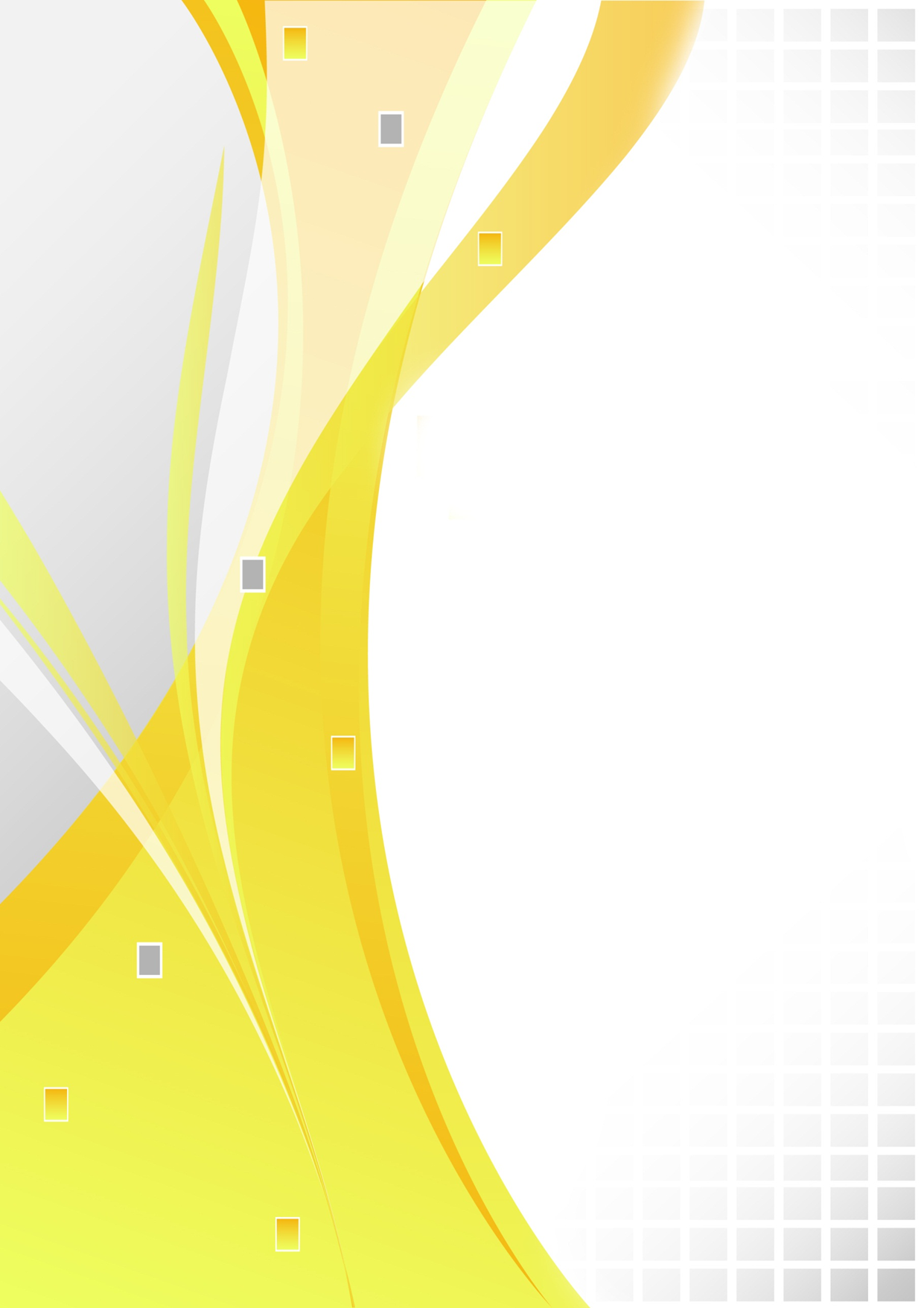 МБУК «ЦБС» Марьяновского муниципального района Омской области за 2020 годДиректор 							Е.Ю. ГуринСобытия года 1.1. Главные события библиотечной жизни.Деятельность муниципального бюджетного учреждения культуры Централизованная библиотечная система» Марьяновского муниципального района Омской области   в 2020 году осуществлялась в соответствии с Муниципальным заказом, утвержденным Комитетом по культуре Администрации Марьяновского муниципального района Омской области от 01.01.2020 г.     Уходящий 2020 год стал из-за пандемии COVID-19 одним из самых трудных и непредсказуемых. Режим самоизоляции с апреля по май, эпидемиологическая обстановка в значительной степени изменили планы работы библиотек. В связи с этим, показатели библиотечной статистики муниципального задания, поставленные перед МБУК «ЦБС» Марьяновского муниципального района не реализованы в полном объеме. В сравнении с 2019 годом на 1219 человек уменьшилось число пользователей: -917  в Детской библиотеке, -242 (в том числе по категории юношество -30 чел.) в Центральной районной библиотеке, -60 пользователей в сельских библиотеках-филиалах. Кроме этого, на 253 человека уменьшилось число жителей в районе, из них 56 человек в р.п. Марьяновка и 197 человек в сельских поселениях района. Число посещений уменьшилось на 36284.  Было приостановлено проведение массовых мероприятий, что не позволило на должном уровне выполнить плановые показатели по числу посещений, культурно-просветительских мероприятий и их посещению. Выдача документов -89171 экземпляров к 2019 году. Все библиотеки МБУК «ЦБС» Марьяновского муниципального района осуществляли обслуживание читателей в условиях книговыдачи на абонементе и допуска пользователей для работы в читальных залах, с обязательным соблюдением масочного режима и социальной дистанции. Обязательным условием библиотечного обслуживания являются карантинные мероприятия книжного фонда, возвращенного читателями. В связи с этим были приобретены пластиковые контейнеры для книжного карантина. Продвижение книги в читательскую среду осуществлялось библиотеками и за пределами библиотеки, на открытых площадках возле библиотек, в парках и скверах работали летние читальные залы, было организовано 61 мероприятие.  В этот период  библиотеки начали внедрять разные формы работы в сети Интернет, активно присутствовать в социальных сетях в группах «Одноклассниках», «ВКонтакте» (специалисты ведут 13 групп и страничек), библиотечном канале YouTube. Среди библиотечных мероприятий можно было увидеть не только конкурсы, викторины, презентации, но буктрейлеры и видеоролики. Несмотря на сложившуюся ситуацию, в условиях пандемии мы по-прежнему работаем по основным направлениям деятельности, специалисты творчески подходят к решению поставленных задач. В Год памяти и славы, посвященный 75-летию Победы в Великой Отечественной войне 1941-1945 годов был организован цикл мероприятий, направленных на формирование патриотических чувств и интереса читателей к историческому прошлому страны, продвижение патриотической книги и чтения. В мае специалисты  библиотек в онлайн-формате приняли участие в международной акции «Читаем детям о войне». Под девизом «Память нашей Победы» все библиотеки МБУК «ЦБС» организовали 35 мероприятий  в  рамках  Всероссийской  акции  «Библионочь» на страницах социальных групп сети Интернет. Количество просмотров -13679. С целью популяризации творчества писателя В.Н. Ганичева в режиме онлайн был проведен  заочный X районный литературный конкурс «Любовь к Отечеству сквозь таинство страниц». Количество участников – 80 человек. Победители  конкурса награждены Грамотами, Благодарственными письмами и ценными призами.Библиотеки системы принимали активное участие в различных конкурсах:  - Федеральные конкурсы:   Конкурс на получение денежного поощрения лучшими муниципальными учреждениями культуры, находящимися на территориях сельских поселений Омской области библиотека Конезаводского сельского филиала №8 - участник в номинации: «Лучшее учреждение культуры, находящееся на территории сельского поселения Омской области», направление «Библиотечное дело».- Областные конкурсы: конкурс среди муниципальных библиотек Омской области «Библиотека года»,  участник; конкурс среди муниципальных библиотек Омской области «Азбука права»,  участник. Библиотеки МБУК «ЦБС» - участники XI Международной акции «Читаем детям о войне», межрегиональной акции «Мы правнуки твои, Победа», Всероссийской социокультурной акции Интеллектуальный забег «Бегущая книга», областной акции «Читаем Бунина вслух - 2020». В рамках  Всероссийского фестиваля энергосбережения «Вместе Ярче»  в библиотеках работали 20 тематических выставок,  было организовано 30  просмотров документальных фильмов и видеороликов. В сети Интернет на страницах социальных групп «Одноклассники» и «ВКонтакте» были размещены слайд - обзоры, беседы об энергосберегающих технологиях, рациональном использовании источников энергии. Число просмотров - 3057.  Муниципальные конкурсы: ЦБ им. В.Н. Ганичева признана победителем районного конкурса Территориально-избирательной комиссии по Марьяновскому району на лучшую разработку мероприятия по повышению правовой культуры молодых избирателей. Победитель районного конкурса из числа читателей ЦБ им. В.Н. Ганичева в возрастной категории (18+)  Лыткина Н.А.1.2. Региональные, муниципальные нормативно-правовые акты, оказавшие влияние на деятельность муниципальных библиотек в анализируемом году.В  развитии  библиотечной  деятельности  постоянное  внимание уделяется соблюдению  норм  Модельного  стандарта  деятельности  публичных  библиотек (утв.  Министерством  культуры  Российской  Федерации),  Положения  об организации библиотечной деятельности в Марьяновском муниципальном районе, утвержденного решением Совета Марьяновского муниципального района. Деятельность  библиотек  в  истекшем  году  была  нацелена  на  выполнение плана мероприятий,  направленных  на  повышение эффективности сферы культуры Марьяновского района Омской области в 2020 г.  Информация о развитии библиотек МБУК «ЦБС» Марьяновского муниципального района по основным направлениям деятельности заслушивалась на заседании районного Совета Администрации Марьяновского муниципального района.Выполняя требования Федерального закона от 25 июля 2002 г. № 114-ФЗ «О противодействии  экстремистской  деятельности»,  библиотеки  в  2019  г. систематически  вели  сверку  фонда  и  электронного  каталога  с «Федеральным списком экстремистских материалов», проводили блокирование доступа с компьютеров, установленных в библиотеке, к сайтам и электронным документам  экстремистского  содержания.  По  итогам  еженедельных  проверок составлялись акты. 1.3.  Участие  в  федеральных,  региональных,  муниципальных  целевых программах,  проектах  и  иных  мероприятиях,  определявших  работу  библиотек всего района в анализируемом году. Основополагающими для развития библиотечного дела в МБУК «ЦБС» Марьяновского муниципального района являются: - Национальный проект «Культура» (2019-2024 годы);  - Государственная программа Российской Федерации «Доступная среда» на 2011-2020 годы;  -  Государственная  программа  Российской  Федерации  «Патриотическое воспитание граждан Российской Федерации на 2014-2020 годы»; - Подпрограмма «Развитие культуры и туризма в Марьяновском муниципальном районе Омской области (2016-2020 годы)» муниципальной программы Марьяновского муниципального района Омской области «Развитие социально-культурной сферы Марьяновского муниципального района Омской области (2016-2020 годы», утвержденная Постановлением Главы Марьяновского муниципального района Омской области от 27.11.2013г.  №879).2. Библиотечная сеть территории 2.2.  Доступность библиотечных услуг:- соблюдение нормативов обеспеченности библиотеками населения в разрезе муниципального образованияПо  итогам  статистической  отчетности  (по  форме  6-НК) библиотечное  обслуживание  населения  Марьяновского  района  осуществляли 20 библиотек:  Центральная районная библиотека им. В.Н. Ганичева – 1,  Детская библиотека – 1,  Сельских филиалов-библиотек – 18. В сельских поселениях во всех 9 центральных усадьбах есть по 1 сельской библиотеке-филиалу; 9 сельских библиотек-филиалов  в  малых  сёлах 9-ти  поселений.  Во  всех  сельских  библиотеках-филиалах  работает  20 специалистов, по 2 специалиста в 2 библиотеках, в остальных по 1 специалисту. В среднем на 1 библиотеку приходится по 1 373 человека, в среднем каждый читатель посетил библиотеку 11 раз в год. Возглавляет систему Центральная районная библиотека, которая несет ответственность за библиотечное обслуживание населения муниципального района. Учреждение находится в ведомственном подчинении Комитета по культуре Администрации Марьяновского муниципального района. Учреждение имеет статус юридического лица. Режим  работы  общедоступных  библиотек  составлен  с  учетом  мнения населения. Во всех  библиотеках  не  менее  14%  рабочего  времени  приходится  на  нерабочее время основного населения (суббота, воскресенье). В малых населённых пунктах работал  21  библиотечный пункт. Число  населённых  пунктов,  не  имеющих    доступа  к  библиотечным  услугам  –  0. 2.3. Краткие выводы по разделу, включая оценку состояния библиотечной сети района.Библиотеки  в  муниципальном  районе  существуют  не  разрозненно,  а  в структуре  единого  учреждения  со  статусом  юридического  лица,  с  общей структурой  управления,  финансирования,  комплектования,  развития  кадрового потенциала,  единым  библиотечным  фондом,  что  является  залогом  успешной деятельности каждой библиотеки. Библиотеки МБУК «ЦБС» работают на  основе  Устава,  утверждённого  Учредителем – Комитетом по культуре Администрации Марьяновского муниципального района Омской области,  на  основании  Положения  об организации  библиотечной  деятельности  в  Марьяновском муниципальном  районе,  Правил пользования библиотеками, годового и ежемесячных планов и отчётов, правил внутреннего трудового распорядка, штатного расписания, положений об оплате труда,  стимулирующих  выплатах,  коллективного  трудового  договора, должностных инструкций и др. В  2020  году  изменений  по  организации  библиотечного  обслуживания  в районе не проводилось, численность структурных подразделений (филиалов), а также библиотечных пунктов осталась на уровне 2019 года.3. Основные статистические показатели 3.1. Охват населения района библиотечным обслуживанием составил 59% (-4% к 2019 году)Показатели библиотечной статистики по районуОсновным  количественным  показателем  деятельности  в 2020  году  является  показатель  «Число  посещений». Число  посещений библиотек в стационарных условиях составляет 181331 (- 35929  к 2019 году). 	Наибольшее  количество  посещений  в стационарных условиях приходится  для получения библиотечно-информационных услуг и составляет +2205 посещений к уровню 2019 года. Число посещений библиотек вне стационара составило 5373 (-355 к 2019 году). Число обращений к библиотекам удаленных пользователей, посещений веб-Сайта Маркульт.рф – 10737 (-7713 к 2019г.).          По сравнению с предыдущим годом объем документовыдачи уменьшился на 89171 экз.          МБУК «ЦБС»  активно  участвует  в  работе  Виртуальной  справочной службы  в разделе «Спроси библиографа» на сайте Маркульт.рф., в удаленном режиме было выполнено 424  библиографических справки. Относительные показатели деятельности муниципальных библиотек не выполнены в полном объеме в связи с неблагополучной эпидемиологической ситуацией, связанной с распространением коронавируса и ограничительными мерами.3.3. Оказание платных услугНа основании  Устава, положения о платных услугах, прейскуранта платных услуг библиотеки  МБУК «ЦБС» оказывали платные услуги. В 2020 году выполнено 60% оказания платных услуг населению от муниципального задания. Самыми  востребованными  являются  по-прежнему  услуги,  связанные  с использованием  компьютерных  технологий,  а  также  сканирование и обработка документов, ксерокопирование, изготовление переплёта пластиковыми пружинами, ламинирование, запись информации на электронные носители и т.д.3.4. Краткие выводы по разделу. Основные тенденции в изменении потребностей пользователей и их удовлетворение.Анализируя  статистические  показатели  работы  библиотек,  следует отметить,  что  в связи с эпидемиологической обстановкой пандемии COVID-19, ограничительными мероприятиями, режимом самоизоляции, показатели не выполнены   в  соответствии  с  планом муниципального задания.  Библиотеки  МБУК «ЦБС» Марьяновского муниципального района  для  более  полного  удовлетворения запросов  пользователей  стремились эффективно  использовать  фонд, как в стационарном, так и удаленном режимах, инсталлированных и сетевых удаленных лицензионных документов баз данных электронных библиотек НЭБ, НЭБД и ЛитРес.  4. Библиотечные фонды4.1. Анализ статистических показателей, отражающих формирование и использование библиотечных фондов на физических (материальных) носителях за три годаФормирование и использование библиотечных фондовИз данных состояния библиотечного фонда видно, обновляемость книжного фонда чуть выше нормы. Выполнение количественных показателей (250 экз. на 1000 жит.) осуществляется в основном дарами. Недостаточность финансирования заставляет вести выборочное комплектование, ориентируясь, в первую очередь, на спрос пользователей.4.2. Общая характеристика совокупного фонда библиотек района (объём, видовой и отраслевой состав)Совокупный объем фондаСтатистические показателиВидовой состав  фонда4.3. Движение совокупного фонда библиотек, в т.ч. по видам документовПоступило- подписка на печатные периодические издания второе полугодие 2020 г. – 509 экз.- подписка на удаленные сетевые ресурсы (электронные библиотечные системы)  - нет- электронных документов, в т. ч. локальные сетевые ресурсы, удаленные сетевые ресурсы (подписка на ЭБС и др.), ЭД на съемных носителях – 0 (2020г.);- по отраслевому составу (в процентном соотношении от общего объема новых поступлений)Общественно-политическая литература    4,7Естественнонаучная литература                1,0Техническая литература                              2,4Сельскохозяйственная литература             0,5Искусство, физкультура и спорт                0,3Языкознание и литературоведение            0,6Художественная литература                       86,0Литература для дошкольников                   4,4ВыбылоВыбытие из фондов муниципальных библиотек (с указанием причин исключения)печатных изданий, из них книг  - 1896;электронных документов – 0;удаленных сетевых ресурсов – 0.Основные причины выбытия документов: по ветхости – 1681 экз.; Перераспределено – 215 экз.4.4. Анализ и оценка состояния и использования фондов библиотек:- обновляемость фондов - 2,46%;- обращаемость – 1; - выдача документов библиотечного фонда, в том числе по видам документов:- выдача документов библиотечного фонда, в том числе по тематике - учтенные  отказы: 197 экз.4.5. Финансирование комплектования (объемы, основные источники) Общая сумма финансовых средств, поступивших на комплектование (руб.)                                                        175 000,00 руб.в том числе по источникам поступления:- субсидии из областного бюджета в 2020 г.                                                                       - софинансирование из бюджета муниципального образования                                      - бюджет муниципального образования                                                           175 000,00  руб. Вышеуказанные средства израсходованы:                                                 175 000,00  руб.- на приобретение книг                                                                                      100 000,00  руб.    кол-во наим.   236, кол-во экз.  497- на подписку периодических изданий                                                                75 000,00 руб.  кол-во наим. журн./компл. 17 /440, газет (наим./компл.) 8 / 69из них: из бюджета муниципального образования                                                  175 000,00 руб. - на приобретение книг                                                                                        100 000,00 руб.   кол-во наим.  236, кол-во экз.479- на подписку периодических изданий                                                                75 000,00 руб.    кол-во наим. журн./компл.16/5498, газет (наим./компл.)   6 / 69 из областного бюджета (Министерство культуры Омской области; Министерство имущественных отношений Омской области)                   90 300,00 руб.- передано книг 90 300  руб., кол-во наим. 11, кол-во экз.77Краткие выводы по подразделу. Основные тенденции в формировании и использовании фондов. В  качестве  основных  тенденций  формирования  фонда    МБУК «ЦБС» можно  выделить  следующее: объем совокупного фонда вырос по сравнению с 2019 годом на 5176 экз. В 2020 году соблюден норматив «Регионального  стандарта  деятельности  муниципальной общедоступной библиотеки Омской области» (250 новых документов в год на 1000 жителей). Основу  совокупного  фонда  составляют  печатные  издания,  в  отраслевом разрезе  преобладает  художественная  литература.  Издания на электронных носителях - 0,06% от общего объема фонда. Среди  причин  исключения литературы из фондов библиотек, на первом месте стоит ветхость, при этом на протяжении  последних  лет  удельный  вес  такой  литературы  неуклонно возрастает.  4.6 Обеспечение сохранности фондов- соблюдение действующего порядка учета документов, входящих в состав библиотечного фонда (с указанием нормативных актов) «Об утверждении Порядка учета документов, входящих в состав библиотечного фонда» от 8 октября 2012 г. № 1077  В МБУК «ЦБС» разработаны и действуют документы: Правила пользования библиотеками, Положение о комиссии по сохранности и формированию библиотечных фондов и др. Вопросам  учета и сохранности книжных фондов уделяется пристальное внимание на семинарских занятиях, оказано 3  консультации специалистам сельских библиотек-филиалов по ФЗ №436 «О защите детей от информации, причиняющей вред их здоровью и развитию». Проведены  работы  (обеспыливание,  подклейка  библиотечных  ярлычков  и  кармашков,  укрепление  краев  листа,  сгибов  двойного  листа,  распрямление  уголков страниц  и  смятых  страниц,  подклеивание  разрывов  и  утрат)  как  печатных  изданий,  так и отдельных  номеров  районной  газеты  «Авангард».- проверка и передача фондов библиотек в условиях реструктуризации  библиотечной сети - нет- число переплетенных, отреставрированных изданий - 0- соблюдение режимов хранения           Во всех библиотеках МБУК «ЦБС» ежемесячно проводятся санитарные дни. Осуществляется своевременная обработка новой литературы, ее расстановка, соблюдение нормативных санитарно-гигиенических условий хранения. С целью организации мероприятий по противопожарной безопасности, соблюдению правил техники безопасности в доступных, видимых местах размещены уголки, схемы-планы эвакуации пользователей в случае пожара, изготовленные в соответствии с ГОСТами. - наличие охранных средств, обеспечивающих безопасность библиотек и библиотечных фондов Установлена пожарная сигнализация, которая находится на обслуживании  по договору с фирмой ООО «Союз-Сервис». В течение года проводились инструктажи с библиотекарями и беседы с пользователями по профилактике и предупреждению антитеррористических актов. В  ЦБ  в  2017  году  установлено  наружное  видеонаблюдение.- аварийные ситуации в библиотеках, в результате которых пострадал библиотечный фонд Аварийных ситуаций не было. На этапе комплектования новыми изданиями, сотрудник отдела комплектования, постоянно следит за тем, чтобы в фонды библиотек МБУК «ЦБС» не попадала литература экстремистского характера. Просмотр федерального списка осуществляется ежедневно, проводится работа по составлению списков экстремистских материалов и сверки их с электронным и учетным каталогами.Краткие выводы по подразделу. Основные проблемы обеспечения сохранности библиотечных фондовРемонтом библиотечного фонда в  основном занимаются  библиотекари, с  участием  активных пользователей. Библиотеки не оснащены переплетным оборудованием, ремонт  книг  осуществляется подручными средствами  (клей,  скотч,  бумага).         5. Электронные и сетевые ресурсы 5.1. Формирование электронных каталогов и других баз данных муниципальными  библиотеками.Динамика каталогизации за три года:- автоматизированные библиотечные информационные системы  (АБИС), используемые муниципальными библиотеками- число библиотек, создающих электронные каталоги и предоставляющих  доступ к ним в Интернете – 1 (ЦБ им. В.Н. Ганичева). Создаваемый ЦБ эл. каталог объединил фонды всех 20 структурных подразделений МБУК «ЦБС».  - совокупный объем электронного каталога муниципальных библиотек,   из них объем электронных каталогов, доступных  в Интернете Электронный каталог входит в Сводный электронный каталог библиотек Омской области  и работает в системе «OPAC-Global». В 2020 г. создавались новые записи. Объем собственных баз данных (по состоянию на 31.12.2020г.) -    70379 записей, в том числе: - Электронный каталог (OPAC-Global)- объем 67496 записей;  - Краеведческий каталог (как в традиционном, так и в электронном виде; объем базы данных составляет 1174 записей) – (ЦБ);     - СКС (объем базы данных  составляет 1709 записей)  - (ЦБ).5.2. Оцифровка документов библиотечного фонда муниципальных библиотек:- объем электронной (цифровой) библиотеки, сформированной  муниципальными библиотеками - 0 - общее число оцифрованных документов, из них поступивших из других  источников - 0 - общее число сетевых локальных документов, из них документов в   открытом доступе - 05.3. Обеспечение пользователям доступа к полнотекстовым документам электронных библиотечных систем (ЭБС) – перечислить их названия к ресурсам Национальной электронной библиотеки (НЭБ), к базам данных с инсталлированными документами (перечислить названия). Анализ использования электронных (сетевых) ресурсов муниципальными библиотеками в динамике за три года. Способы продвижения.      К услугам пользователей сетевые удаленные лицензионные документы баз данных: НЭБ для взрослых  (4437539 ед.),  НЭДБ – (11673 ед.) и библиотеки ЛитРес  (электронные - 713839 ед., аудиокниги – 114978 ед.). 11 февраля 2020 г. заключен Договор №101/НЭБ/0491-п о подключении и предоставлении доступа к объектам Национальной электронной библиотеки в качестве участников – 16 библиотек (ЦБ им. В.Н. Ганичева, Детская библиотека и 14 сельских библиотек-филиалов).  - число баз данных инсталлированных документов 5.4. Представительство муниципальных библиотек района в Интернете5.5. Предоставление виртуальных услуг и сервисов Краткие выводы по разделу. Положительные изменения и ключевыепроблемы формирования и использования электронных ресурсов в библиотечной сфере региона. Принцип открытости  предусматривает  обеспечение  свободного  доступа  к  ресурсам библиотеки  и  удалённым  пользователям. В рамках выполнения мероприятий федерального проекта «Информационная инфраструктура» национальной программы «Цифровая экономика РФ» и гос.контракта №0173100007519000069_144316 от 09.08.2019г.АО «ЭР-Телеком Холдинг» оказаны услуги по подключению к сети «Интернет» библиотек: Боголюбовского, Березовского, Грибановского, Овцеводческого, Пикетинского, Усовского, Н-Шараповского, Заринского, Нейдорфского, Орловского и Степнинского сельских филиалов. Страница библиотеки на сайте Маркульт.рф, страницы в социальных сетях подчинены главной задаче - продвижению книги и чтения, организации доступа к информационным и библиографическим ресурсам библиотеки.  Основной  фонд муниципальных библиотек отражён в сводном электронном каталоге на 100% и полностью  доступен  в  сети  Интернет пользователям в удаленном режиме. Стабильная  ситуация  с  оплатой  услуги  доступа  к  сети  Интернет. 6. Организация и содержание библиотечного обслуживания пользователей       6.1. Программно-проектная деятельность библиотек          Общее количество в 2020 году библиотечных программ и проектов – 22 (все проекты и программы внутрибиблиотечные, без финансирования). Не в полном объеме было реализовано 7 проектов по краеведению, проведено 44 мероприятия (-18 к плану), из них проведено: для детей - 21, для юношества – 14, для взрослой аудитории пользователей – 9. Посетили мероприятия – 1402 человека.  При составлении библиотечных программ и проектов библиотеки уделяют внимание приоритетным направлениям деятельности. Детская библиотека и Пикетинская библиотека-филиал приняли участие в работе XI виртуальном занятии Школы библиотечного мастерства «Духовно-нравственное воспитание детей и юношества» Омской Областной библиотеки для детей и юношества.  В период с 1 августа по 1 ноября 2020 года специалисты Центральной районной библиотеки им. В.Н. Ганичева и сельских библиотек-филиалов совместно с коллективом редакции районной газеты «Авангард» приняли участие в реализации муниципального социально-значимого проекта «Читаем районку вместе».  Проект был реализован с целью информирования жителей сельских населенных пунктов о событиях в районе и области, приобщения к чтению и повышения социальной активности ветеранов и людей пожилого возраста. Библиотекари  проводили обзоры и обсуждения опубликованных статей на свежем воздухе среди пользователей возрастной категории 50+ и граждан с ОВЗ. Широкое социальное партнерство - один из факторов успеха. Поэтому к реализации Проекта были привлечены: специалисты ЦБ им. В.Н. Ганичева, специалисты сельских библиотек-филиалов, водители и сотрудники автотранспортного предприятия «Автовокзал». Объединение совместных усилий обеспечило высокую результативность и эффективность реализации проекта, одиноко проживающим пенсионерам было доставлено более 3600 экземпляров районной газеты «Авангард».С целью оказания информационной, культурно-образовательной поддержки гражданской активности пожилых граждан и 	вовлечение представителей старшего поколения в общественную жизнь местного сообщества, организацию досуга коллектив Центральной районной библиотеки им. В.Н. Ганичева с января по март принял участие в работе Центра  «Серебряный возраст», организованного Местным отделением Региональной общественной организации ветеранов (пенсионеров) культуры, искусства, художественного образования (РООВПКИХО) Марьяновского муниципального района Омской области. Специалистами библиотеки в рамках клуба «Компьютер для начинающих» по обучению граждан старшего поколения компьютерной грамотности среди лиц пожилого возраста проведено 9 занятий. План обучающих занятий выполнен не в полном объеме по причине приостановки деятельности клуба в период пандемии и  возрастных ограничений участников клуба (65+) посещающих занятия, работа будет продолжена в 2021 году. Детская библиотека – участник проекта «Автоклуб» «Марьяновская культура – жителям деревни». Осуществлено 20 выездов в малонаселенные пункты марьяновского района, охвачено 663 человека. ЦБ им. В.Н. Ганичева – участник сетевого проекта «Литературно-театрализованный фестиваль национальных культур «Радуга дружбы» МКУК «ЦБС» Русско-Полянского муниципального района. Большинство библиотечных программ и проектов направлены на продвижение книги и чтения. Не являясь образовательными учреждениями, библиотеки выступают в качестве социальных партнеров учебных заведений, реализуя программы и проекты: «Остров чтения на планете Лето» (Шараповский ф.), «Уроки внеклассного чтения» (Конезаводской ф.); программы летних чтений, направленные на организацию работы библиотек в летнее время «С книгой в летнем рюкзаке» (Пикетинский ф.), проект «Солнце на книжной странице» (Боголюбовский ф.) и другие. Продвижение книги в читательскую среду осуществляется библиотеками и за пределами библиотеки, проводимых на базах  общеобразовательных  и дошкольных учреждений, на открытых площадках возле библиотек, в парках и скверах: акция «Книга под зонтом» (Отраднинский ф.), выездной читальный зал «Книжный шатер» (ЦБ им. В.Н. Ганичева), «Библиотечный дворик» (Детская библиотека). Несмотря на работу в период действия ограничительных мер, режим вынужденной самоизоляции (с апреля по май), библиотеки не прекращали свою работу, организовали работу в социальных сетях (ведут 13 групп и страничек «ВКонтакте» и Одноклассники), освещая работу деятельности структурных подразделений, информируя пользователей о новостях и мероприятиях учреждения. Сотрудники готовили обзоры творчества писателей-классиков и современных авторов, подборки аудиокниг, публиковали художественные и познавательные фильмы. Все это позволило аудитории пользователей с интересом проводить время. 6.2. Культурно-просветительская деятельность, направления:Деятельность    библиотек  МБУК «ЦБС» в  2020  году  осуществлялась  по всем  основным  направлениям,  но  наибольшее  внимание  уделялось  историко-патриотическому воспитанию,  правовому просвещению,  формированию  семейных  ценностей,  краеведческому  просвещению.  В  центре особого  внимания  были  мероприятия  для  детей  и  молодежи,  людей  с  ограниченными  возможностями.  2020 год был объявлен Президентом России В.В. Путиным Годом памяти и славы, 75-летия Победы в Великой Отечественной войне 1941-1945гг.    	- Историко-патриотическое просвещение, гражданское воспитаниеПатриотическое воспитание является одним из приоритетных направлений в работе библиотек МБУК «ЦБС» Марьяновского района. В библиотеках МБУК «ЦБС» было запланировано  и реализовано 206 мероприятий, из них в связи с эпидемиологической обстановкой 104 мероприятия были организованы на страницах социальных групп сети Интернет. Число посещений мероприятий по месту расположения библиотек – 6344  чел., из них: все категории читателей – 1525 чел.; дети – 2912 чел.; юношество – 1907 чел. В связи с невозможностью проведения ранее запланированных мероприятий, количество отмененных мероприятий в связи с эпидемиологической обстановкой по месту расположения библиотек – 17,  мероприятия были организованы на страницах социальных групп сети Интернет. В библиотеках МБУК «ЦБС» работали 180 тематических выставок, экспонировалось более 5000 экземпляров книг, подборки статей периодических изданий. На выставках была представлена литература, посвященная великим битвам, оказавшим коренной перелом на ход и исход войны. С материалами выставки познакомились более  8000 чел. (педагоги и  учащиеся общеобразовательных учреждений, специалисты Центра социальной защиты населения, посетители библиотеки и жители района).С целью привлечения внимания читателей к истории Отечества и его героям с 25 января по 25 февраля был проведен месячник гражданско-патриотического воспитания.  Было проведено 36 мероприятий. Подготовлено электронных презентаций – 29. Посещение составило  1087 человек. Книговыдача составила 1342 экземпляра. Разнообразие форм мероприятий способствовало раскрытию фонда литературы патриотической тематики. Под названием «Экспедиция памяти» были проведены памятные мероприятия и выставочные экспозиции, посвященные блокаде Ленинграда и Сталинградской битве. Под названием «Городу-герою посвящается…» для   студентов Усовского Сибирского профессионального колледжа специалисты ЦБ им. В.Н. Ганичева организовали урок мужества, посвященный снятию блокады Ленинграда, мероприятие сопровождалось слайд – презентацией. В зале звучали стихи О. Берггольц, Н. Тихонова, М. Дудина, демонстрировались фрагменты фильмов "Ленинградская симфония", "Блокада" и "Балтийское небо", звучала «Седьмая симфония» Д. Шостаковича.  Под названием «Блиндаж как неотъемлемая часть фронтового быта солдата» была организована  интерактивная выставка-викторина, посетив которую пользователи библиотеки узнали, что такое блиндаж, в каких условиях воевал и жил солдат в короткие передышки между боями.   10 февраля библиотекарь Пикетинского филиала для возрастной категории пользователей 12+ организовала историческое путешествие «Сталинград –  пылающий адрес войны». Рассказ библиотекаря сопровождался презентацией и показом видео, в библиотеке работала выставка-панорама «О Сталинграде горькая строка…». На мероприятии присутствовало 27 человек.  29 сентября библиотека совместно с МБОУ «Пикетинская СОШ» приняла участие в акции «Победа! 75» у мемориала участникам Великой Отечественной войны. На встречу был приглашен инициатор и непосредственный участник постройки мемориала полковник запаса Соболев Г.А., который рассказал историю строительства мемориала. В ходе мероприятия были названы солдат, имена которых высечены из камня на мемориале. В рамках Межрегиональной акции «Мы правнуки твои, Победа», организованной Саратовской областной библиотекой для детей и юношества им. А.С. Пушкина, пользователи приняли участие в днях чтений: «900 дней мужества», «А за спиной была Москва…», «Полководцы Победы», «Говорил с бойцом поэт».24 июня библиотеки МБУК «ЦБС» приняли участие в мероприятиях, посвященных торжественному Параду Победы, пригласив жителей района  принять участие в видеопроекте  #ПОБЕДНЫЙМАРШ. Во время видео-обзора пользователи  узнали информацию об истории военных духовых оркестров, о  самых известных маршах, которые были написаны знаменитыми композиторами: «Прощание славянки», «Марш артиллеристов», «Авиамарш», «Марш советских танкистов» и другие. В рамках видеопроекта "История Победы" зрители совершили исторический экскурс к Мемориальным комплексам и памятникам Брестской крепости, Мурманска, Харькова и других городов.  Число просмотров – 14144.«Это память веков, это повесть о славе России» под таким  названием в библиотеках МБУК «ЦБС» был проведен цикл мероприятий, посвященных Дню России. В связи с неблагоприятной эпидемиологической обстановкой в стране  28 мероприятий были организованы на страницах социальных групп:  видео-обзор «Русь героическая» включал материалы по истории возникновения праздника, государственной символике - Флаг, герб, гимн. Состоялся показ слайд - фильма о героях России от былинных богатырей до современных кавалеров высшей воинской награды Родины; фото-презентация по страницам районного конкурса «Любовь к Отечеству сквозь таинство страниц»;  онлайн-лекторий «Вехи истории России в зеркале книжной культуры». Число просмотров - 3121.23 августа для пользователей всех возрастных категорий в библиотеках работали выставки, посвященные битве на Курской дуге, дополненные кинолекториями. Мероприятия сопровождались просмотром фрагментов фильмов-экранизаций, документальных фильмов и обзорами литературы о героическом подвиге народа. Количество просмотров – 1883.Москаленский филиал принял  участие в сетевой акции «Эхо войны», кино-квесте «С книжных страниц на большой экран», организованной  Муниципальным бюджетным учреждением культуры «Лысьвенская библиотечная система» и была удостоена  Сертификатом участника.В День памяти жертв политических репрессий в библиотеках работали тематические выставки-просмотры:  «Без вины виноватые» (Овцеводческий филиал); «Забвению не подлежит» (Нейдорфский филиал); «История политических репрессий» (Конезаводской филиал);  «Долгое эхо войны» (Березовский филиал) и др.С целью раскрыть фонд литературы патриотической тематики специалистами библиотеки подготовлены и выпущены библиографические пособия малых форм:  «Методико-библиографический список в помощь работе библиотек в Год памяти и славы»;  «Память во имя мира» - список Интернет-ресурсов о Великой Отечественной войне и судьбах участников боевых действий; «Певец народного подвига» - дайджест к 110-летию со дня рождения А.Т. Твардовского; «Семнадцать мгновений войны» - рекомендательный список литературы (в электронном варианте).- Духовно-нравственное воспитание, формирование семейных ценностейДуховно-нравственное воспитание представляет комплекс мероприятий, особое внимание уделяется проведению праздников народных традиций и обычаев, фольклору.  В библиотеках было организовано 82 мероприятия, в том числе: 42 – для детей, 26 – для юношества и 14 для взрослых;  работали 43 тематические выставки,  посетили мероприятия 1476 человек. В рамках Дня православной книги в библиотеках было проведено 20 мероприятий, во время которых  шел разговор о доброте, милосердии, сострадании, почитании и уважении родителей и близких.  ЦБ им. В.Н. Ганичева был организован час православной книги для молодежи «Духовных книг божественная мудрость». Одно из заседаний  клуба «Очаг», организованное  Детской библиотекой было посвящено  семейным традициям. На мероприятии присутствовали многодетные семьи, родители рассказали о семейных традициях, которые сложились в их семьях, о том, как все вместе дружно работают на огороде, и вместе отдыхают, готовятся к праздникам, делают своими руками родным и близким памятные подарки. К мероприятию была  оформлена выставка православной литературы «Страницы света и добра». Рассказ сопровождался электронной презентацией и просмотром видео – ролика.Работа в помощь возрождению духовной культуры - одно из приоритетных направлений деятельности Пикетинского филиала, который работает по программе «Мы в душах строим храм». Во время проведения часа духовности «Семейные традиции празднования  Рождества» библиотекарь познакомила гостей мероприятия со старинными обычаями празднования рождественской недели, рассказала историю праздника. Участники клуба «Жили-были» читали стихи о рождестве. На мероприятие были приглашены и взрослые и  дети. 27 февраля совместно с Центром русской традиционной культуры и специалистом по молодежной политике Кочубей Е.В., при поддержке Пикетинской сельской администрации, проведен час русских традиций «Масленица блинами славится».Для юных читателей вне стационарного библиотечного пункта деревни Зелёная Долина библиотекарем Боголюбовского филиала проведена слайд-викторина «Веселее жить, если добро творить». Присутствовало 11 человек. Под названием «Добротой  полна  душа…» состоялся урок  нравственности в Васильевской сельской библиотеке-филиале для возрастной категории пользователей 12+.- Правовое просвещение, профориентацияВ ходе работы по повышению правовой культуры будущих избирателей в феврале библиотеками проведено 20 мероприятий, посещение составило 577 человек. При проведении мероприятий  специалистами были использованы электронные ресурсы сети Интернет. С целью  расширить знания об избирательном праве, среди  пользователей возрастной категории 14+, учащихся МБОУ Марьяновская СОШ №1 состоялся избирательный практикум «Библиотека и права  личности». Учащиеся показали хорошие знания в вопросах терминологии,  активно высказывали  мнения  о  том,  какими качествами должны обладать лица будущей власти и что необходимо сделать для дальнейшего развития страны.  К мероприятию были выпущены памятки «Мой выбор – будущее России!». Мероприятие проведено совместно со специалистом Территориальной избирательной комиссии по Марьяновскому району Омской области Дикман М.Н. и учителем истории  МБОУ Марьяновская СОШ №1 Айткеевой Э. М.  13 февраля в Пикетинском филиале состоялся урок граждановедения «Шагать по жизни в ногу с правом», для читателей категории 12+. На мероприятии была приглашена председатель избирательной комиссии Касаткина О.В., которая рассказала читателям о работе избирательной комиссии, о том какие выборы состоятся в 2020 году. В Боголюбовском филиале проведён урок гражданственности «Активное отношение к выборам - активное отношение к жизни». На встречу с ребятами были приглашены депутат Джунусова Е.Х. и Кислицына Т.В., председатель избирательной комиссии Боголюбовского сельского поселения, которые  рассказали школьникам о необходимости участия в политической жизни страны и участии в выборах.  Во время мероприятия старшеклассники  совершили слайд-экскурс в историю  становления избирательного права, активно отвечали на вопросы викторины о Конституционных правах граждан страны, расшифровывали  афоризмы великих философов, разгадывали  ребусы. Главным консультантом в ходе игры выступила депутат Кислицына Т.В. Совместно с КУ «Центр по работе с молодёжью» для учащихся 9-10 классов МБОУ «Конезаводкая СОШ» был проведён правовой турнир «Будущие избиратели».  Присутствующих ознакомили с основными этапами избирательного процесса.  Выполняя конкурсные задания, школьники назвали основные термины и понятия избирательного права, продемонстрировав тем самым высокий уровень  правовой и гражданской   грамотности.Библиотекарь Орловского филиала Щеколдина С.А., совместно с методистом Орловского ДК Масликовой С.В. и председателем УИК Мызниковой О.П. провели правовую игру «Поиграем в выборы». Школьники «попробовали» свои силы в роли членов избирательной комиссии, наблюдателей, и, конечно, избирателей. 	 Тематические выставки по исполнению Комплексного плана Антитеррористической комиссии Марьяновского района по противодействию идеологии терроризма организованные библиотеками в День солидарности в борьбе с терроризмом были направленны на информационное противодействие терроризму и формированию активной гражданской позиции читателей. Разнообразна тематика выставок:   «Молодёжь – ЗА культуру мира, ПРОТИВ терроризма» (ЦБ им. В.Н. Ганичева); «Терроризм – проблема современности» (Заринский филиал); «Терроризм-угроза человечеству» (Конезаводской филиал); «Беслан. Эхо трагедии» (Шараповский филиал) и др.В канун праздника Дня народного единства коллектив Центральной районной библиотеки им. В.Н. Ганичева принял участие в сетевом проекте "Литературно-театрализованный фестиваль национальных культур "Радуга дружбы" в номинации «#Национальный костюм», организованном Центральной районной библиотекой МКУК «ЦБС» Русско-Полянского муниципального района Омской области.- Здоровый образ жизниВ библиотеках МБУК «ЦБС» уделяется большое внимание профилактике здорового образа жизни. Совместно с медицинскими работниками специалистами библиотек проведено 9 мероприятий, со специалистами  сельских Домов культуры – 11, с общеобразовательными учреждениями – 12, было продемонстрировано 16 видеороликов и 15 эл. презентаций.  Возможность сопровождения мероприятий показом слайдов, видеосюжетов, музыкальным оформлением позволяет повысить уровень мероприятий и острее осознать обсуждаемую проблему. Совместно со школой в марте  Усовская сельская библиотека-филиал организовала для старшеклассников профилактическую акцию «Протест против курения», в рамках которой были проведена  познавательная беседа «Курить – здоровью вредить». В акции приняли участие учащиеся старших классов и студенты Усовского Сибирского профессионального колледжа. К мероприятию было выпущено и роздано 300 памяток о вреде курения.В Березовском филиале  в течение года проведен цикл бесед о здоровом образе жизни: «Ранний алкоголизм подростков», «О профилактике вредных привычек» и др. Во время проведения мероприятий библиотекарь рассказывала  подросткам о вреде и последствиях алкоголизма, табакокурения и наркомании. Для взрослых читателей проведена беседа-обзор «Помоги своему ребенку сказать алкоголю и наркотикам – НЕТ!». Тематическая выставка-совет «Берегите себя для жизни»   была оформлена в Орловском филиале, где была представлена литература о вреде алкоголя. С целью воспитания культуры здоровья и ЗОЖ в молодежной среде в ЦБ им. В.Н. Ганичева состоялась слайд-лекция «Мы говорим здоровью ДА!», которая была  приурочена к Всемирному Дню здоровья.К всемирному Дню борьбы со СПИДом в библиотеках работали выставки, дополненные подборками публикаций периодических изданий «Зачем Планету губит СПИД?» (Васильевский ф.);  «Остановись и подумай!» (Домбайский ф.), «Молодая Россия за здоровый образ жизни!» (Отраднинский ф.) и др., представлено около 1000 экз. литературы, направленной на пропаганду ЗОЖ. - Продвижение книги и чтения,функционирование молодежных центров чтенияПо месту расположения библиотек МБУК «ЦБС» проведено 161 (-196) мероприятие о книгах, чтении, творчестве поэтов и писателей, в том числе для детей – 111, для юношества – 39, для взрослых – 11. В мае библиотеки МБУК «ЦБС» приняли участие во Всероссийской акции Библионочь - 2020 под девизом «Память нашей Победы». В связи с ухудшением эпидемиологической обстановки и невозможностью проведения библиотечных мероприятий специалистами библиотек были организованы мероприятия на страницах социальных групп сети Интернет: онлайн трансляции тематических выставок, викторин, мастер-классов, поэтических чтений, просмотры фильмов-экранизаций, прослушивание фрагментов аудио версий известных произведений, презентации и другие мероприятия, дополненные обзорами литературы о героическом подвиге народа. Было организовано – 35 мероприятий. Количество просмотров -13679.В рамках зоны свободного общения молодежи, организованного в ЦБ им. В.Н. Ганичева в рамках клуба «Контакт» проведено 14 мероприятий, число посещений составило – 376 чел. Книжная выставка «Иного века гражданин» была приурочена к 225-ой годовщине со дня рождения А.С. Грибоедова. Молодые люди приняли участие в викторине по творчеству писателя. Выставка работала до конца января.Самому поэтичному и романтичному чувству – любовь была посвящена игра «Валентиновый квест», организованная специалистами библиотеки. В этот день юные читатели узнали об истории праздника Дня святого Валентина, на импровизированных станциях приняли участие в различных конкурсах «Лирические строки», «Валентин и Валентина» и «Комплимент». Изюминкой мероприятия был конкурс-подсказка, во время которого нужно было по цитатам писателей о любви, назвать имя автора. Помочь ответить на вопросы помогли сборники произведений Пушкина, Есенина, Блока, Лермонтова, Шекспира, представленные на тематической выставке романов о любви и увлекательных историй. В рамках мероприятий, направленных на развитие технологического творчества и приобщение к научным знаниям ЦБ им. В.Н. Ганичева был проведен час информации «Российский след в мировой науке», посвященный  ученым М. Ломоносову, И. Павлову, Д. Менделееву, Э. Циолковскому, С. Боткину, Н. Пирогову и их открытиям.  Во время мероприятия, старшеклассники узнали о том, что многие привычные вещи вокруг нас, появились на свет благодаря труду великих ученых, что было создано российскими учеными за последние годы. С целью популяризации научно-популярной литературы о достижениях в различных областях  науки состоялся слайд-час научной книги по физике «1905 – Год чудес. Теория относительности А. Эйнштейна».К 130-летию со дня рождения писателя Б.Л. Пастернака работала выставка-просмотр  «Он подбирал слова похожие на первозданность…», были представлены лучшие произведения автора, воспоминания современников. В  Международный день родного языка была организована  слайд-викторина «Слов русских золотая россыпь». Читатели молодежной аудитории узнали  об истории письменности и русской книжности, о развитии библиотек от Древней Руси до современной России, приняли активное участие в составлении анаграмм, разгадывании шарад, вспоминали русские народные пословицы и поговорки, соревновались в знании волшебных слов.          Работа в рамках центра свободного общения молодежи повышает интерес к библиотеке и потребности читателей в источниках информации и организации досуга. В течение периода в работе были использованы печатные и  эл. версии  периодических изданий:  "Маруся" - http://www.marusia.ru/;  «Мне 15» - https://vk.com/club39909798; «Техника – молодежи» - http://technicamolodezhi.ru/;  «Абитуриент» - http://edunews.ru/.- Межнациональные отношения и межкультурные связиВ настоящее время всё чаще библиотеки становятся центрами общественной  и культурной жизни местного сообщества. На базе ЦБ им. В.Н. Ганичева организован Центр немецкой культуры, который  принимает активное участие в проектах СОНКО  Марьяновского района. С целью возрождения и сохранения культуры российских немцев были проведены  мероприятия совместно с Районным Домом Народного Творчества и Досуга,  участниками клубов - детских «Литературная гостиная» и  любителей немецкого языка  «Знатоки немецкого», участницами  клуба «Мир женщины». «Немецкая литература сегодня – пространство выбора» под таким названием в течение периода работала постоянно действующая выставка литературы, которая пользуется большой популярностью у посетителей центра. С целью организации деятельности по сбору и систематизации краеведческих материалов, представляющих историко-этнографическую ценность, ведется работа по созданию базы данных по ветеранам труда, трудармейцам и многодетным малообеспеченным семьям.  - Социализация лиц пожилого возраста, граждан со специальными потребностями и физическими ограничениями Для многих граждан с ограничениями жизнедеятельности библиотека становится  центром общения. Количество проведенных культурно-просветительских мероприятий, ориентированных на социально-незащищенные группы населения, с возможностью участия инвалидов и лиц с ОВЗ за год – 46 (-13 к 2019 году), из них: для детей – 11, для молодежи – 7.  ЦБ осуществляет обслуживание пенсионеров и инвалидов, ограниченных в передвижении, и граждан, проживающих в Марьяновском Доме-интернате (137 чел.).  К услугам маломобильных граждан бесплатный доступ к справочно-правовым и социально значимым ресурсам, дайджестам на актуальные темы «Центра правовой информации». В рамках цикла мероприятий «Согреем душу теплым словом» проведены громкие чтения, игровые и познавательные занятия. Особой любовью этой аудитории пользуется посещение мероприятий: литературный капустник «Осень жизни, как и осень года, будем благодарно принимать», лекция-знакомство «Личная вечность Вадима Шефнера» к 105-летию со дня рождения писателя.  Боголюбовским филиалом была проведена познавательная слайд-беседа «Полезные советы о ЗОЖ» для граждан с ограниченными возможностями здоровья, проживающих в пансионате «Благодать». Вечер отдыха «Счастья и радости вам, милые женщины» проведен Шараповским филиалом для пожилых граждан  совместно с Шараповской Централизованной клубной системой. В течение периода в библиотеке работала тематическая выставка «В гармонии с возрастом» для взрослой аудитории пользователей, где была представлена литература о ЗОЖ из фонда библиотеки. Библиотекарь Больше-Рощинского филиала Глинчикова Л.М. на странице социальной группы «ВКонтакте» организовала слайд-обзор «Чудо на подоконнике» о редких видах домашних растений. Социальными партнерами, которые содействуют информационно-библиотечному обслуживанию пользователей являются: Местная организация Всероссийского общества инвалидов «Успех приходит к тем, кто работает сообща» (председатель Кисель Д.В.), АСУСО «Марьяновский ПНИ (директор Башуров В.Б.), БУ «КЦСОН Марьяновского района»  (руководитель Гайдук У.В.).  - Эстетическое воспитаниеИстинные произведения искусства всегда во все времена доставляли человечеству эстетическое наслаждение. Воспитание чувств человека начинается с красоты и её восприятия, неизменным помощником в этом являются художественная литература и искусство. В течение периода в библиотеках работали выставки: «Краски и звуки родной природы» (Васильевская сельская библиотека-филиал №4), «Здравствуй, гостья зима» (Детская библиотека), «Чудеса народного творчества» и «Молчаливая поэзия цветов» (цветы в живописи, литературе и музыке) (ЦБ им. В.Н. Ганичева), на которых были представлена справочная литература, подборки статей периодических изданий, редкие иллюстрации, художественные альбомы. Пользователи Москаленской сельской библиотеки-филиала №9, посетившие  выставку-экскурсию «Павел Третьяков и его галерея»  узнали о знаменитом музее Государственной Третьяковской галереи и его основателе П. Третьякове, познакомились с коллекцией русской живописи XIX века – картинами В. Сурикова, В. Серова, А. Саврасова, И. Шишкина, И. Левитана и многих других. Мероприятие было дополнено просмотром видеофильма «Третьяковка: страницы истории».  С целью сохранения традиционной русской культуры в библиотеках проведены: вечер русской старины «Обряды и традиции русского народа» (Конезаводской филиал), слайд-час «Русская сказка в живописи В.М. Васнецова» (Пикетинский филиал). У посетителей библиотек наибольшей пользуются популярностью мероприятия, посвященные красоте и искусству. Библиотекарем  Отраднинского филиала была проведена слайд-беседа «В ней душа — как ясный день», посвященная  женским образам 18-19 веков в портретах русских художников.       В 2020 году в библиотеках проведено 36  мероприятий (-7 к 2019 году), число посещений –784 (-153 к 2019 году).  	- Краеведческое просвещениеВ 2020 году было запланировано 149 мероприятий, проведено 54, число посещений - 2917 человек (-463 к 2019 году). Библиотеками МБУК «ЦБС» Марьяновского муниципального района было разработано 7 проектов, в рамках которых проведено 23 мероприятия из 56 запланированных. Под названием «Край, где начинается родина» библиотеки МБУК «ЦБС» организовали для  читателей интересную программу, посвященную 85-летию образования района, истории, достопримечательностям, местным писателям, судьбам интересных людей, которые прославили наш район. Коллективом ЦБ им. В.Н. Ганичева для всех категорий пользователей был организован краеведческий библиотур  «Марьяновка, что в имени твоем?», выставка-викторина «История края в литературе», под названием «Поселок старинный, поселок родной» проведен уличный лекторий, дополненный просмотром видеороликов. Детская библиотека подготовила для своих юных читателей литературно-игровую программу «Светлый лик малой Родины!».  Принять участие в игре-путешествии по родному краю «Где эта улица, где этот дом?» пригласил пользователей возрастной категории 12+ Пикетинский филиал. В рамках праздничной программы работала тематическая выставка литературы и краеведческая викторина «День в истории страны», подготовленная Конезаводским филиалом. Под названием «Свой край люби и знай» была представлена краеведческая слайд-викторина по истории Грибановского сельского поселения, организованная Овцеводческим филиалом. Все материалы были размещены на страницах социальных групп сети Интернет. 26 ноября 2020 года в режиме-онлайн состоялся X районный литературный конкурс «Любовь к Отечеству сквозь таинство страниц». 80 участников в 5 возрастных категориях: 1 группа 6-9 лет, 2 группа 10-12 лет, 3 группа 13-14 лет, молодежь 15 – 25 лет и участники от 25 лет и старше пробовали свои силы в  конкурсе. Проникновенно, с особым чувством гордости к родному краю  звучали стихи Г. Тарасова, З. Ястребовой, Л. Евдокимовой, В. Балачана, В. Скобелкина, А. Кутилова и других писателей. Победители конкурса  были награждены грамотами и ценными подарками.  - Клубы, любительские и общественные объединения при библиотекахИспользуя накопленный опыт, сотрудники библиотек МБУК «ЦБС» стремятся организовать досуг и общение максимально полезным и интересным, при этом учитывая социальное положение, возраст и склонности к увлечениям своих пользователей.Деятельность клубов, кружков. любительских объединений в библиотеке         В Пикетинском филиале более 10 лет работает клуб любителей книги «Жили-были…», активные участники клуба возрастной категории 12+. Участники клуба – ребята любознательные, веселые, инициативные. 24 марта в день открытия Недели детской и юношеской книги в библиотеке состоялся праздник «Раз, два, три – книга дверцу отвори!». Гостей праздника ожидала встреча с любимыми литературными героями - бабой Ягой (Репина Маша), котом Базилио (Беляев Денис), лисой Алисой (Михель Аня), Буратино (Боровик Женя), Мальвиной (Скыпникова Аня), Карлсоном (Мир-Али Максим) и старуха Шапокляк (Лискова Маша). Роли литературных героев  исполнили члены клуба.  Праздник получился яркий, веселый, зрители были восхищены игрой актёров. Посетило мероприятие 86 человек. Кроме этого, участники клуба принимали участие в  Межрегиональной акции «Мы правнуки твои, Победа», организованной Саратовской областной библиотекой для детей и юношества им. А.С. Пушкина,  и в областной акции «Читаем Бунина вслух».         Клуб – это новые друзья и интересные встречи. В клубе «Сверчок» (12+) Москаленского филиала каждый участник находит для себя интересное занятие в  свободное от учебы время.  Подростки участвуют в подготовке к мероприятиям, подбирают конкурсы к праздникам, готовят презентации, реквизит.  Приняли активное участие в проведении Недели детской и юношеской книги «Есть чудо на земле с названьем дивным – книга!», часе интересных сообщений о домашних животных «Друг, воспитанный тобой». Кроме этого, нравится ребятам делиться мнением о прочитанном друг с другом.          В Отраднинском филиале с 2017 года работает клуб «Познавай-ка» (8+), который создан для того, чтобы дети имели  возможность провести интересно и с пользой время, пообщаться со сверстниками, расширить свои знания об окружающем мире. Девиз клуба:  «Мы активные ребята, очень любим мы читать, хотим многое познать!».  Актив  клуба: Пантюхова Надя,  Бабина Дарья, Девяшина Даша,  Машуничева Лена, Шахматов Никита,  Деревянко Яна, Майер Марианна. Ребята приняли активное участие в акции «Безопасный Интернет», в Пушкинском дне поэтического настроения «Золотая россыпь стихов». Участие в работе клуба развивают у детей интерес к чтению, они с нетерпением ждут новых встреч.           Стремление к творчеству – замечательная черта человека, присущая ему с древнейших времён. В ЦБ им. В.Н. Ганичева работает клуб декоративно-прикладного творчества «Мир женщины», который посещают женщины среднего возраста, неравнодушные к истории и декоративно-прикладному творчеству. Занятия кружка проводятся в соответствии с тематическим планированием, содержание занятий довольно разнообразно. По отзывам участниц, занятия в клубе – это возможность постигать новые техники прикладного творчества, делиться знаниями, узнавать новое и интересное. В настоящее время приостановлены занятия в клубах по интересам, но и участники клубов, и библиотечные специалисты с нетерпением ждут отмены ограничительных мер, планируют разнообразную тематику встреч  и мероприятий.6.3. Продвижение библиотек и библиотечных услуг:  информационно-рекламная деятельность; публикаций в СМИ  и сети «Интернет»,  акции по привлечению читателей.На библиотечной странице сайта Маркульт.рф. регулярно обновляется контент, публикуются  новостных материалы о деятельности библиотек. Библиотеки активные участники медийного пространства, укрепляется сотрудничество со СМИ, публикации в местной газете «Авангард»; информация представлена на сайтах: Маркульт.рф;  http://oubomsk.ru – Омской областной библиотеке для детей и юношества;  http://rusdeutschomsk.ru/index/nnka_omskoj_oblasti/0-10- информационном портале "Немцы Омского Прииртышья".  Организованы страницы в социальных сетях Интернет групп  «Facebook», «В Контакте» и  «Одноклассниках» («Библиотека – территория чтения и досуга»). Текстовой материал о проведении различных мероприятий сопровождается фотоматериалами. Информационное сотрудничество в сети Интернет осуществлялось  с учреждениями и организациями района и области.С целью  распространения  информации среди  населения о книгах-новинках, поступивших в фонд библиотек, на сайте Маркульт.рф. ежеквартально размещались списки литературы. Библиотеки приняли участие в акции добрых дел, организованной в рамках Международного дня книгодарения и благотворительной акции «Книга-путешественница, или новый выход в свет», которые явились прекрасной возможностью пополнения книжного фонда на 5746 экз.6.4. Краткие выводы  по разделу.В  2020  году  значительно уменьшилось  количество  проведённых  мероприятий (- 496 к 2019 году). Это связано с действием ограничительных мер в связи с сохраняющимся высоким риском заражения коронавирусной инфекцией.  Кроме этого для того, чтобы увеличить число посещаемости мероприятий необходимо улучшение состояния материально-технической базы: современное оборудование, выставочные площади, зоны для чтения, досуга, занятий творчеством и многое другое. Всё это позволит расширить спектр услуг и будет способствовать увеличению числа посещений библиотек и  библиотечных мероприятий.7. Справочно-библиографическое, информационное и социально-правовое обслуживание пользователей7.1. Организация и ведение СБА в библиотеках, библиотеках – структурных подразделениях организаций культурно-досугового типа и иных организаций, оказывающих библиотечные услуги населению. Поиск информации является одной из наиболее распространенных и одновременно наиболее сложных задач, с которыми приходится сталкиваться любому пользователю. Для поиска информации в каждой библиотеке сформирован справочно-библиографический аппарат (СБА), который представляет собой совокупность каталогов, картотек, справочно-библиографический фонд библиотеки, как в традиционном (печатном), так и в электронном виде.В течение 2020 года осуществлена работа по  пополнению и редактированию каталогов и картотек:-  Алфавитный каталог – (ЦБ им. В.Н. Ганичева, все филиалы);- Систематический каталог (ЦБ им. В.Н. Ганичева, все филиалы);- Электронный каталог (OPAC) (ЦБ им. В.Н. Ганичева);- Краеведческий каталог (ЦБ им. В.Н. Ганичева);     - СКС (ЦБ им. В.Н. Ганичева);- Краеведческая картотека – (все филиалы);- Картотека «Цитаты и крылатые выражения» (Боголюбовский ф.)  и др.	СБФ пополняется путём создания «малых форм рекомендательной библиографии»: рекомендательные списки литературы, шорт-листы, дайджесты, закладки и т.д. Незаменимым дополнением к справочному фонду остаются тематические папки-досье, ведутся по различным актуальным темам и пополняются новыми материалами: «История Марьяновского района» (Пикетинский ф.); «История сел» (ЦБ им. В.Н. Ганичева); «Мы этой памяти верны (Афганистан, Чечня)» (Конезаводской ф.);  «Я ребенок - я человек» (Орловский ф.) и др. Доступ к информации предоставляется, как на бумажных носителях, так и электронных (приобретённые базы данных), которые позволяют оперативно и наиболее полно организовать получение информации.7.2. Справочно-библиографическое обслуживание индивидуальных пользователей и коллективных абонентов. Развитие системы СБО с использованием ИКТ. По характеру и содержанию запросов ведущее место занимают адресные справки. Они составляют более 44% от всех выполненных справок. Тематические справки составили 40% от общей численности выполненных справок всеми библиотеками района, уточняющие – около 9%, фактографические – 7%.На сайте учреждений культуры «Маркульт.рф» организована виртуальная справочная служба «Спроси библиографа», позволяющая осуществлять работу с удаленными пользователями. Было выполнено 424 запроса (+ 0 ед. к 2019  г.). В ЦБ им. В.Н. Ганичева установлена справочная правовая система «Консультант Плюс», которая помогает выполнять справки различной тематики: «Первая Российская модернизация: реформы Петра I» (Интернет); «Указ Президента РФ от 31.12.2015 №688 (ред. от 02.09.2020» (КонсультантПлюс); «Эффект Зейгарник» (Интернет); «Постановление Правительства РФ от 06.10.2017 №1219» (КонсультантПлюс); «Единый налоговый платеж» (КонсультантПлюс) и др.Темы  информирования  обусловлены  как профессиональной  сферой  деятельности  пользователей,  так  и  личными увлечениями.	Формы массового информирования: Специалисты библиотек занимаются тематическим подбором литературы для контрольных и курсовых работ, оказывают помощь всем, кто пишет учебные работы.7.3. Организация МБА и ЭДД в муниципальных библиотеках. По  МБА  выдано  31  ед.  документов,  в  том  числе  посредством электронной доставки получено 26 ед. документов (-3 ед. к 2019 году). В  выполнении  запросов  абонентов  МБА  использовались  фонды     библиотек:  ОГОНБ им. А.С. Пушкина, Волгоградского государственного университета Волгоградский центр германских исторических исследований Института всеобщей истории РАН (Волгоград). Документы  были  получены  и  предоставлены  пользователям  в  виде электронных копий.7.4. Формирование информационной культуры пользователей. С целью формирования информационной культуры пользователей было проведено: 14 Дней библиографии (присутствовало 296 чел.), 58 библиотечных уроков (присутствовало 941 чел.), 19 экскурсий по библиотеке (присутствовало 397 чел.), 16 групповых консультаций (присутствовало  96 чел.).    С целью распространения библиотечно-библиографических знаний, развития культуры чтения и информационной грамотности  в рамках целевой программы «Школа информационной культуры» ЦБ им. В.Н. Ганичева для учащихся старших классов были организованы: В социальной группе сети Интернет «Библиотека – территория чтения» были размешены: интерактивный библиотечный урок «Методы самостоятельной работы с книгой» (план, конспект, тезис и др.); интерактивный библиотечный урок «СБА библиотеки».В Москаленском филиале для старшеклассников проведен День библиографии «Библиография твой помощник».  В Шараповском  филиале был организован День библиографии «Справочное бюро библиотеки», где учащиеся расширили свои знания о справочной литературе, вспомнили виды и структуру справочных изданий и закрепили умения ими пользоваться.7.5. Деятельность Публичных центров правовой и социально значимой информации. Для более эффективной работы по правовому просвещению в ЦБ им. В.Н. Ганичева с 1998 работает Центр деловой информации, главная  цель которого  -   предоставление достоверной правовой информации (коммунальные услуги и тарифы на них; поддержка предпринимательской деятельности; использование материнского капитала; налоговые льготы и др.); формирование информационных ресурсов (опубликованных и неопубликованных материалов органов местного самоуправления: постановлений и распоряжений главы администрации, нормативно-правовые документы и др.). В библиотеках организованы стенды «Местная власть информирует», информация обновляется еженедельно. Кроме этого, библиотеки являются связующим звеном между властными структурами и населением. 	7.6. Деятельность Многофункциональных центров (МФЦ) по оказанию государственных услуг на базе муниципальных библиотек. На базе МБУК «ЦБС» не созданы многофункциональные центры (МФЦ) по оказанию государственных услуг. 7.7. Выпуск библиографической продукции.Издательская  продукция  способствует  созданию  положительного имиджа  библиотек МБУК «ЦБС».  В  основном выпускаются пособия «малых форм» (буклеты, памятки, рекомендательные списки литературы,  дайджесты). Тематику определяют  информационные  запросы  пользователей, приоритетные направления деятельности библиотек (краеведение, памятные  и  юбилейные  даты,  рекомендации  новинок  художественной литературы, актуальные  проблемы  конкретных  социальных  групп,  помощь самообразованию, организации досуга).7.8. Краткие выводы по разделу. Структура СБА библиотек МБУК «ЦБС» за последний год значительных изменений не претерпела. Анализ деятельности Центра деловой информации показал, что он востребован гражданами. Посетителей Центра привлекает возможность бесплатного использования необходимой юридической информации, большой хронологический охват представленных официальных изданий, ресурсные возможности справочных правовых баз.Несмотря  на  проведённый  объём  работы  по  СБО,  следует отметить проблемы,  которые  неблагоприятно сказываются  на  справочно-библиографическом  и  информационном обслуживании пользователей:  -  недостаточное  комплектование  фондов  библиотек;  -  виртуальная  справочная  служба,  является  одним  из  самых  достоверных  источников  информации  в  сети Интернет, но следует отметить  недостаточную  популяризацию  услуги  среди  пользователей  и населения,  отсутствие необходимых компетенций у сотрудников, доступность Интернет-ресурсов в домашних условиях. 8. Краеведческая деятельность библиотек 8.1. Документы, регламентирующие краеведческую деятельность библиотек системы или объединения: В ЦБС или объединении разработаны или отсутствуют следующие документы: – Положение или руководство по краеведческой деятельности – Нет; – Положение о функциональном отделе или секторе, осуществляющем       руководство краеведческой деятельностью библиотек района - Нет; – должностные инструкции отдельных специалистов, осуществляющих руководство краеведческой деятельностью библиотек района - Нет.8.2.  Анализ формирования фонда краеведческих документов: – выделен ли отдельно фонд краеведческих документов - Нет (да/нет);– фонд краеведческих документов составляет  11 595 экз., в том числе: (указать количество)–  печатных изданий  11 595экз. (книг – 10 493 экз., брошюр – 1102 экз.)–  неопубликованных документов  0  экз.–  электронные документы на съёмных носителях   0    экз.–  документы на других видах носителей  0  экз.– динамика роста фонда краеведческих документов за 2020 год по сравнению с 2019 годом  +31 экз. Доля краеведческого фонда в общем объёме фонда библиотек  муниципального района составляет  4,03  %.8.4. Формирование электронных краеведческих ресурсов библиотек муниципального района, указать:– название ресурса, электронный адрес - http://opac.omsklib.ru/opacg/ OPAC-Global;–  динамика роста количества документов за 2020 год по сравнению с 2019 годом (в количестве – 31 экз.)– продвижение краеведческих ресурсов через создание  виртуальных краеведческих выставок и музейных экспозиций – 08.5. Объём электронного каталога «Краеведение»:–   1174 количество записей на 31.12.2020 года; за 2020 год  включено 162 записи.           В настоящее время идет процесс ввода БЗ на текущие краеведческие документы по индексам ББК, предметным рубрикам и ключевым словам. Что касается публикаций из районных и городских газет, то библиотеки ведут отбор общих материалов, характеризующих территорию региона в целом.8.6. Источники пополнения фонда краеведческих документов  библиотек муниципального района: –  обязательный экземпляр местной печати получают библиотеки системы   37 экз. на 20 библиотек МБУК «ЦБС»;–  перечень краеведческих документов, переданных из ОГОНБ имени А.С.    Пушкина;–  перечень краеведческих документов, переданных из ОГОНБ имени А.С. Пушкина:1. Омский драматический: больше чем театр            –1экз.2. Чач Е. «Ориентализм» Серебряного века               –1 экз.3. Чач Е. Цветок медуницы                                          –1 экз.4. Четверикова Т.Г. Городское дерево                        –2 экз.5. Кудрявская Г.Б. Времена жизни                              –2 экз.6. Шелленберг В. Снегопад-проводник                      –2 экз.7. Ребенок А. Бабушка у которой был танк                –8 экз.8. Альманах «Тобольск и вся Сибирь» кн.30             –1 экз.9. Возрождение Тобольска                                           –1 экз.10.»Сохранение и развитие Русской культуры:       история, литература»                                              –1 экз.11. Кеневич В.Ф. «Библиографические и исторические       примечания к басням Крылова»                             –2 экз.12. Физиков В.М. Поэзия омского Лукоморья            –1 экз.13. Белозеров Т. счастье бытия                                     –1 экз.14. Инокентий Николаевич Шухов                             – 1экз.15. Александр Эрахмиэлович Лейфер                         – 1экз.Итого: 26 экз. – перечень подарочных краеведческих изданий от общественных организаций, благотворительных фондов и др.:– Тарасов Г.П. Я жизни глядел в глаза      –2 экз.– Ястребова З.В. Жизни узор                     –1 экз. – Ястребова З.В. Забвению не подлежит  – 2 экз.Итого: 5 экз.– краткий перечень материалов, полученных библиотекой в результате поисково-исследовательской работы: (например - официальные материалы о наградах,  фотографии из личных собраний жителей,  воспоминания, письма и др. материалы; например фотографии / количество и т.д.) 8.7. Книговыдача  краеведческих документов в 2020 году составила 1836 экз.,  –  динамика роста книговыдачи краеведческих документов  по сравнению с 2019 годом составила   -1161 экз.8.8. Реализация краеведческих проектов в библиотеках муниципального района: (название, сроки реализации).–  краеведческий проект районного масштаба – 0.–  краеведческие проекты библиотек входящих в систему МБУК «ЦБС» - 6.8.9. Библиотечные краеведческие общественные формирования в муниципальном районе: кружки, клубы, поисковые отряды, экскурсионные бюро и агентства и т.д. 8.10.  Перечень разработанных библиотеками краеведческих экскурсионных маршрутов (районного или местного значения) - 0. 8.11.  Реализация мемориальных функций в библиотеках ЦБС: историко-краеведческие, литературные, этнографические музейные комнаты, экспозиции, уголки и т.д.Основу краеведческой деятельности составляет фонд краеведческих документов, который формируется и представлен в «краеведческих уголках», на постоянно действующих выставках, где сосредоточены: краеведческая картотека, подборка краеведческих библиографических изданий и папки-досье газетных вырезок статей о крае. Такие уголки созданы во всех библиотеках МБУК «ЦБС». Книжно-иллюстративные выставки краеведческой тематики8.12. Краткие выводы по разделу. Перспективные направления развития краеведческой деятельности в районе. Краеведческая  деятельность библиотек  МБУК «ЦБС»  –  это сочетание  разнообразных  форм  мероприятий и  методов  работы с пользователями. Перспективнее направление развития краеведческой деятельности – литературное краеведение. Библиотеки МБУК «ЦБС» выстраивают партнёрские отношения с районным отделением литературного объединения «Радуга». Взаимодействие  в  осуществлении  краеведческой  деятельности  активно ведётся  с  Марьяновским историко-художественным  краеведческим  музеем,  школьными  музеями, ветеранскими организациями, редакцией газеты «Авангард», учреждениями культуры и др. Комплектование фондов краеведческими изданиями осуществляется  в основном за  счёт  даров  (пожертвований)  организаций,  авторов  книг, частных  лиц.  По причине отсутствия  финансирования следует отметить  проблемы комплектования краеведческими изданиями фонд библиотек. 9. Автоматизация библиотечных процессов9.1. Состояние компьютерного парка. Динамика за три года:9.2. Анализ состояния автоматизации библиотечных процессов в библиотеках, находящихся в составе библиотечной сети. Внедрение компьютерных технологий качественно влияет на обслуживание пользователей, совершенствование библиотечных процессов, является необходимым при подготовке и проведении мероприятий,   организации  доступа к информационным ресурсам не только своего региона, но и других территорий. Наличие зоны свободного доступа WiFi  и профессиональной странички на сайте учреждения культуры  Маркульт.рф.   Нельзя не сказать о работе с электронной почтой, с помощью которой  библиотеки осуществляют связь с коллегами сельских библиотек-филиалов  и ведущими специалистами библиотек региона по вопросам деятельности.9.3. Общие выводы о проблемах технологического развития муниципальных библиотек в области внедрения информационных систем в работу с пользователями и внутренние технологические процессы. 	Компьютерная техника в библиотеках устарела, в основном 2011-2012 годов выпуска.  На  обновление  автоматизированных технологий не были выделены финансовые средства.  10. Методическое сопровождение деятельности библиотек10.1. Наличие отдела или сектора с функциями методического сопровождения деятельности в структуре ЦБ – Нет.10.2. Наличие должности методиста в штатном расписании ЦБ – Нет.10.3. Отражение методических услуг/работ в Уставе.        Пункт 2.3. «…осуществление анализа деятельности муниципальных библиотек района, методико-библиографической и практической помощи библиотекам района всех систем и ведомств: организация системы повышения квалификации библиотечных кадров, изучение, обобщение и распространение передового профессионального опыта»10.4. Перечень наименований методических работ/услуг, включенных в муниципальные задания ЦБ – Нет.10.5. Виды и формы методических услуг/работ: - количество и тематика подготовленных информационно-методических материалов в печатном /и электронном видах, включая годовой аналитический отчет:В ОГОНБ им. А.С. Пушкина  представлено более 20    информационных материалов о  деятельности  МБУК «ЦБС», в том числе:  - годовой аналитический отчет, свод  годовых  сведений; годовой информационный отчет за 2019г. (январь 2020 г.);- информация о выполнении плановых показателей НП "Культура":  число  посещений  библиотек и по числу физических и виртуальных посещений результаты отражены в итоговых таблицах, направлены эл. почтой в методический отдел ОГОНБ им. А.С. Пушкина (ежемесячно, еженедельно по эл. почте);- подготовка пакетов документов   к участию в ФК на  получение  денежного поощрения  лучшими  муниципальными  учреждениями   культуры, находящимися  на  территориях  сельских  поселений  Омской  области,  и  их работниками в 2020 году:  Конезаводская сельская библиотека-филиал №8 (полученные сведения систематизированы, сформированы  архивы фото и видеоматериалов,  представлены  в  ОГОНБ им. А.С. Пушкина в установленные сроки) и др.В  Комитет по культуре Администрации Марьяновского муниципального района:- информация о проделанной работе МБУК «ЦБС» в 2020 году к отчету главы Администрации Марьяновского муниципального района (декабрь); - годовой аналитический отчет,  свод  годовых  сведений; годовой информационный отчет за 2019 г. (январь); - о выполнении муниципального задания на оказание муниципальных услуг (выполнение работ) МБУК «ЦБС» (ежеквартально);- о работе площадки свободного общения (молодежных пространств) (июль, декабрь);- по исполнению Комплексного плана противодействия идеологии терроризма в 2020 году (декабрь);- о взаимодействии с социально-ориентированными некоммерческими, добровольческими и волонтерскими организациями (июль, декабрь);  - информация о проведении комплексных мероприятий: ко Дню молодого избирателя (февраль), Неделе детской и юношеской книги (апрель),  в рамках Фестиваля #ВместеЯрче (еженедельно с августа по октябрь), мероприятиях по  гражданско-патриотическому воспитанию (февраль, май, декабрь), здоровому образу жизни (апрель, июнь, ноябрь).   - количество и тематика организованных семинаров, круглых столов и других профессиональных мероприятий, в т.ч. в сетевом режимеЧисло  методических  мероприятий,  организованных  и проведенных  в  2020  году -  9, в  том  числе:  организационных мероприятий в рамках конкурса на получение денежного  поощрения  лучшими  муниципальными  учреждениями  сферы культуры,  находящимися  на  территориях  сельских  поселений  Омской области,  и  их  работниками;    семинарские занятия  и  практикумы и др.Изменение функций и методов деятельности библиотек, внедрение информационных технологий требуют современных подходов к методической работе. Повышение квалификации основного персонала МБУК «ЦБС» проводилось в рамках районной программы «Профессиональное развитие библиотечных работников». Действенной формой повышения квалификации по-прежнему остаются семинары. В течение года было проведено 4 семинарских занятия, программа которых была ориентирована на передачу теоретических и практических знаний, обмен опытом работы. Разнообразна тематика консультаций и практикумов семинарских занятий:- «Возможности библиотек в работе по патриотическому воспитанию пользователей»;- «Читатели нового поколения и новая культура чтения. Ресурсы НЭБ и НЭБД – для образования и досуга»;- «Библиотечная статистика: показатели и единицы исчисления  в рамках годовых планов и информационных отчетов» и др.- количество выездов в библиотеки - филиалы (указать цель выезда, тип оказанной методической помощи)Осуществлено 3 выезда в сельские библиотеки-филиалы МБУК «ЦБС»:10.6. Краткие выводы по разделу. Приоритеты развития методической деятельности ЦБ.Методическая работа библиотек, входящих в единую систему МБУК «ЦБС» осуществляет организационную деятельность и методическое обеспечение 20 библиотек. В течение года отдел занимался аналитической деятельностью, т.е. сбором информации о работе библиотек, составлением отчетов, справок, выполнении муниципального задания, различных программ и проектов. Библиотекарям системы оказывалась методическая помощь, проводились групповые и индивидуальные консультации по приоритетным направлениям, планированию работы, составлению планов и отчетов о работе. В отделе ведется систематическая картотека опубликованных и неопубликованных материалов. Происходящая в современном обществе эволюция роли библиотекаря ставит сотрудников перед необходимостью постоянного совершенствования своего профессионального мастерства. В течение года специалисты библиотек принимали участие в мероприятиях на базе ОГОНБ им. А.С. Пушкина, организованных в режиме онлайн с целью развития персонала и семинарских занятиях, проводимых специалистами областной библиотеки для детей и юношества. Подготовлено и выпущено методических, библиографических и иных изданий:В помощь специалистам используются печатные и эл. версии профессиональных периодических изданий: «Библиотека»; "Библиотечное дело"- http://www.bibliograf.ru.; "Школьная библиотека" - http://rusla.ru/rsba/association/izdanija/journali/print.php.; "Современная библиотека" - http://sb.litera-ml.ru; "Библиотековедение" -  http://bibliotekovedenie.rsl.ru.;  "Научные и технические библиотеки"  - http://www.gpntb.ru/ntb/redsov_r.php.; "Электронные библиотеки" - http://www.elbib.ru/index.phtml?page=elbib/rus/journal. и  т.д.Пополняется фонд и методическими материалами ОГОНБ им. А.С. Пушкина, БУК «Областная библиотека для детей и юношества».  Методическую деятельность МБУК «ЦБС» осуществляет 1 специалист.11. Библиотечные кадры                      11.1. Изменения кадровой ситуации в библиотечной сфере, обусловленные процессами оптимизации и т.д. В  2020  году  не было оптимизации  сети  муниципальных библиотек, уменьшения или увеличения штатного количества специалистов, в них работающих. Количество штатных  единиц – 25,0 (+/- 0 по сравнению с 2019 годом). Число специалистов, работающих на неполную ставку - 17, в том числе на 0,75 ставки – 6 специалистов, на 0,5 ставки – 4 специалиста, на 0,25 ставки – 7 специалистов.11.2. Общая характеристика персонала муниципальных библиотек (+/- по сравнению с 2019 годом): - состав специалистов по образованию:   имеют высшее образование – 9 человек (-1), из них 5 (+0) библиотечное;   имеют среднее профессиональное – 17 человек (-1), из них библиотечное – 12 (+0).         - состав специалистов по профессиональному стажу: от 0 до 3 лет – 4 человек; от 3 до 10 лет – 12 человек; свыше 10 лет – 16 человек. - состав специалистов по возрасту:11.3. Участие персонала в конкурсах регионального и федерального, всероссийского, межрегионального, регионального, областного уровня - в  Конкурсе на получение денежного поощрения лучшими муниципальными учреждениями культуры, находящимися на территориях сельских поселений Омской области библиотека Конезаводского сельского филиала №8 - участница в номинации: «Лучшее учреждение культуры, находящееся на территории сельского поселения Омской области», направление «Библиотечное дело»;- областной конкурс среди муниципальных библиотек Омской области «Библиотека года»,  участник - ЦБ им. В.Н. Ганичева;- областной конкурс среди муниципальных библиотек Омской области «Азбука права»,  участник - ЦБ им. В.Н. Ганичева.11.4.Участие персонала муниципальных библиотек в профессионально-развивающих акциях различного уровня: вебинары, форумы, конференции11.5. Повышение квалификации библиотечных специалистов: 0 руб. общая сумма средств, израсходованных на повышение      квалификации, в том числе:- из бюджета муниципального образования - 0 руб.  -  за счет собственных средств ЦБС – 0 руб.11.6. Курсы повышения квалификации - 9  специалистов в рамках Федерального проекта «Творческие люди» в ФГБОУ ВО «Санкт-Петербургский государственный институт культуры» (ЦБ им. В.Н. Ганичева, Детская библиотека, специалисты сельских библиотек-филиалов). 11.7. Публикации специалистов муниципальных библиотек в профессиональных изданиях международного, федерального и регионального уровня – в межведомственном сборнике «Омская библиотечная панорама» по  направлению деятельности: «Войны священные страницы навеки в памяти людской» опубликована статья 	«В память о далекой войне» (Волкова Т.П., зав. Отделом обслуживания МБУК «ЦБС»).11.8. Профессиональное развитие библиотечных специалистов на базе муниципального районаПовышение квалификации основного персонала МБУК «ЦБС» проводилось в рамках районной программы «Профессиональное развитие библиотечных работников». Количество занятий – 4.11.9. Муниципальные конкурсы профессионального мастерства в 2020 году. 11.10. Оплата труда. Средняя месячная заработная плата работников библиотек – 23908,03 руб.11.11. Краткие выводы. Проблемы обеспечения библиотек персоналом.Кадрового резерва библиотечных специалистов в Марьяновском районе нет. 12.  Материально-технические ресурсы библиотек12.1. Характеристика зданий, помещений муниципальных библиотек,   оказывающих библиотечные услуги населению.- обеспеченность муниципальных библиотек зданиями и помещениями:         90%   сельских библиотек-филиалов располагаются в одном здании с Домами культуры, школами, Администрацией сельского поселения.  В  одном здании расположена ЦБ им. В.Н. Ганичева и Детская библиотека. - физическое состояние зданий, помещений муниципальных библиотек:	         Хочется отметить некоторые позитивные результаты в улучшении материально-технического обеспечения библиотек системы в 2020 году.         Библиотеки, в которых проведен косметический ремонт: 	         За счет средств местного бюджета в Центральной районной библиотеке им. В.Н. Ганичева осуществлена замена дверей читального зала и зала массовой работы. На 1 этаже библиотеки произведена замена 2-х пожарных лестниц.             Библиотеки, в которых необходим ремонт: Капитальный ремонт требуется в Пикетинском филиале. Косметический: в ЦБ им. В.Н. Ганичева, Детской библиотеке, Грибановском филиале, Дачнинском филиале.Библиотек с низким температурным режимом (в зимний период) – Нет.В 2020 г. библиотеки МБУК «ЦБС» не были  обеспечены мебелью и специальным библиотечным оборудованием (для читальных залов и книгохранилищ).Приобретение в 2020 году  компьютерного, полиграфического, мультимедийного и др. оборудования, лицензионного программного обеспечения:- наличие копировально-множительной и оргтехникиОбщее число копировально-множительной техники – 27.12.2. Финансовое обеспечение материально-технической базы: (расписать использование материальных средств на улучшение состояния материальной базы).         Обеспечение материально-технической базы зависит  от  источников финансирования,  которые  складываются  из  бюджетных  и  внебюджетных  средств.  На комплектование бюджетных средств израсходовано – 174976,48 руб. На организацию и проведение библиотечных мероприятий израсходовано 9 550,00 руб. На приобретение оборудования израсходовано 52 000,00 руб., в том числе 26743,85 руб. от средств оказания услуг на платной основе.12.3. Создание условий для обслуживания людей с ОВЗ: приобретение и установка необходимого оборудования для людей с ограниченными возможностями здоровья. Центральная районная библиотека им. В.Н. Ганичева оборудована кнопкой вызова персонала (с табличкой), пандусом, табличкой с названием и графиком работы учреждения выполненной рельефно-точечным шрифтом Брайля. В наличии тактильная плитка, расположенная перед лестничными маршами, на крыльце и внутри здания.13. Основные итоги годаАктуальной является проблема содержания и эксплуатации зданий, приобретения оборудования. Большинство зданий и помещений библиотек не отвечает современным требованиям к обслуживанию читателей и хранению фондов. Остро продолжают стоять вопросы по обеспечению библиотек района современным оборудованием: столы, стеллажи и стулья. Во многих филиалах требуется ремонт помещений и замена окон. В связи с развитием виртуального пространства и необходимостью освоения библиотеками данного направления, возникает необходимость увеличения скорости доступа к широкополосной сети «Интернет». Остается открытым вопрос о технической возможности подключения к телефонной сети нескольких сельских библиотек-филиалов. Проблемой  является  отсутствие  в  МБУК  «ЦБС»  специализированного  транспортного  средства для обслуживания отдаленных и малочисленных  населенных  пунктов. Отсутствие  комфорта  и  современных  условий  в  ряде  библиотеках негативно  влияют  на  показатели  их  посещаемости.  Требуется  модернизация оборудования и внутреннего пространства в ряде библиотек, что возможно при увеличении ассигнований. Большинство муниципальных библиотек не в состоянии обеспечить безбарьерные условия посещений лиц с ограниченными возможностями здоровья.  Это  зависит  от  перепланировки  зданий  и  отсутствия  финансовых средств. Недостаточный объем финансирования на комплектование фондов. Значимыми мероприятиями в предстоящем году станут:   реализация  проектов историко-патриотической и краеведческой тематики, будут организованы: ХI районный  литературный конкурс «Любовь к Отечеству сквозь таинство страниц»; День русской истории «Во славу Отечества!», посвящённый Александру Невскому;  Фестиваль чтения Библионочь-2021; в День поселка состоится культурная программа «В краю родном история России» и другие мероприятия. Многие хорошие начинания не состоялись бы, если бы у библиотек не было настоящих единомышленников, партнеров. Деятельность в помощь освоению школьной программы, досуговых, информационно-просветительских мероприятий мы организуем совместно  с  волонтерами - учащимися школ; РДНТиД; территориальной избирательной Комиссией; районным литературным объединением «Радуга»  и другими организациями.  Сотрудничество с общеобразовательными учреждениями, проводится на основе соглашений о совместной работе – это воспитание подрастающего поколения посредством книги, досугово-познавательные мероприятия, расширяющие кругозор подростков. Взаимодействие  с Централизованными клубными системами – это организация и проведение ярких, праздничных мероприятий. Библиотеки востребованы местным сообществом, людям нужны книги, информационные ресурсы и общение. Библиотекам необходимы новые возможности для работы с удалёнными пользователями, они должны развиваться и отвечать современному уровню предлагаемых услуг. За  значительный вклад в дело развития библиотечного обслуживания библиотекари награждены:- Благодарственными письмами ЦБ им. В.Н. Ганичева, Детская библиотека и сельские библиотеки-филиалы за участие в организации и проведении литературного конкурса «Любовь к Отечеству сквозь таинство страниц» в рамках Литературных Ганичевских чтений;- Благодарность Президиума Совета Марьяновского районного отделения Омской области общественной организации ветеранов (пенсионеров) за участие в реализации социально-значимого проекта «Читаем районку вместе» (ЦБ им. В.Н. Ганичева, сельские библиотеки-филиалы);- Благодарственное письмо редакции районной газеты «Авангард» за многолетние плодотворные партнерские отношения (ЦБ им. В.Н. Ганичева);- Диплом МБУК «РДНТиД» Марьяновского муниципального района Омской области – Гран-При в районной выставке-конкурсе «Осенний вернисаж 2020», номинация «уДачный кадр» (ЦБ им. В.Н. Ганичева);- Диплом ГБУК «Самарской Областной детской библиотеки за участие в XI Международной акции «Читаем детям о войне» - Детская библиотека, Отраднинский филиал;- Диплом МБУК Ростовской области «Межпоселенческая Центральная библиотека имени И.М. Бондаренко» за участие в онлайн-игре «Я вдохновенно Пушкина читал» - Отраднинский филиал;- Диплом Саратовской областной библиотеки для детей и юношества имени А.С. Пушкина за участие в межрегиональной акции «Мы правнуки твои, Победа» - Пикетинский филиал; Орловский филиал;- Диплом Русская православная церковь Омская епархия регионального этапа «Князь Александр Невский как национальный герой, государственный деятель, полководец, святой» -  Детская библиотека;- Сертификат участника сетевого проекта «Литературно-театрализованный фестиваль национальных культур «Радуга дружбы» МКУК «ЦБС» Русско-Полянского муниципального района в номинации «Национальный костюм», ЦБ им. В.Н. Ганичева;-  Сертификат БУК Омской области «Областная библиотека для детей и юношества» за участие в Областной акции «Неделя безопасного Рунета - 2020», Детская библиотека, Боголюбовский, Конезаводской, Пикетинский, Москаленский, Отраднинский, Орловский, Усовский и Шараповский филиалы;- Сертификат БУК Омской области «Областная библиотека для детей и юношества» участника Областной акции «Читаем Бунина вслух - 2020», Детская библиотека, Конезаводской, Пикетинский, Москаленский, Отраднинский, Боголюбовский и Орловский филиалы;- Сертификат Пермский край, МБУК «Лысьвенская библиотечная система», участника сетевой акции «Эхо войны» Москаленский филиал;- Сертификат участника Всероссийской социокультурной акции Интеллектуальный забег «Бегущая книга» - Детская библиотека;- 	Сертификат  БУК Омской области «Областная библиотека для детей и юношества» участника межрегионального виртуального занятия Школы библиотечного мастерства - 2020 «Духовно – нравственное воспитание детей и юношества» - Детская библиотека;- Диплом БУК Омской области «Областная библиотека для детей и юношества» победителя Всероссийского читательского конкурса «Читаем Альберта Лиханова: книги о вере, надежде, любви» - Детская библиотека;- Сертификат БУК Омской области «Областная библиотека для детей и юношества» участника конкурса «Дом детства моего» - Детская библиотека.Название библиотечного объединения (строго по Уставу)Муниципальное бюджетное учреждение культуры «Централизованная библиотечная система» Марьяновского  муниципального района Омской областиПредседатель Комитета по культуре Проходимов А.И.Тел. 8(38168)21078Адрес Центральной библиотеки района 646040. Омская область, р.п. Марьяновка, ул. Ленина 16Электронная почта (e- mail)Marianovkalib@mail.ruСайт библиотекиМаркульт.рфДиректор МБУК «ЦБС»  Гурин Е.Ю.8(38168)21106Заведующая отделом обслуживания МБУК «ЦБС»Волкова Т.П.  8(38168)21106Библиограф ЦРБСолодовниченко А.В.  8(38168)21106201820192020+/- к 2019г.Численность населения муниципального района, всего274502707426821-253В том числе районного центра 862785368480-56В том числе сельских поселений188231853818341-197Показатели 2020 год± 2019 годуЗарегистрированные пользователи (по единой регистрации), всего15708-1203- в том числе пользователей, обслуженных в стационарных условиях:14578-1219- в том числе:- дети до 14 лет6332-917- молодежь 15-30 лет3417-44- в том числе пользователей, обслуженных во вне стационарных условиях:1161+13- в том числе удаленные пользователи31-3Число посещений  (в стационарных условиях), всего181331-35929из них  посещений массовых мероприятий25568-38134Число посещений  (во вне стационарных условиях), всего5373-355Число обращений удаленных пользователей библиотеки, всего 10737-7713Выдано документов в стационарном режиме, всего286315-84563в том числе:- дети до 14 лет167789-58127- молодежь 15-30 лет44745-12799Выдано документов во вне стационарном режиме, всего16596-4608 - в том числе удаленном режиме00% обслуживания населения59-4Посещаемость11-2Обращаемость1+0Читаемость на 1 пользователя19-4Книгообеспеченность– 1 жителя11+1– 1 пользователя18-1Обновляемость фонда2,5+0Количество новых книг в расчете  на   1 тыс. жителей 264+3Показатели2019 год2020 годДинамика к 2019 годуКоличество выданных справок и предоставленных консультаций посетителям библиотеки всего, в том числе:- в стационарном режиме- удаленным пользователям171931118410760424-6009-6009+0Число абонентов информационного обслуживания, всего (ед.): - индивидуальных абонентов - коллективных абонентов1791116817911168+0+0+0Получено документов из других библиотек по МБА (экз.) (через ЭДД)в том числе для: молодежи от 15-30 лет  Количество библиотек, выдавших документы по МБАВыдано документов другим библиотекам по межбиблиотечному абонементу (экз.)34341 031 (26)31 (26)10-3-3+0+0Объем собственных баз данных, всего,                 в том числе объем электронного каталога (тыс. записей)69044664237037967496+1335+1073Число документов библиотечного фонда, переведенных в электронную форму (экз.)00+0Наименование показателя2018 год2019 год2020 годДинамика +/ -Посещаемость131311-2Показатель  посещаемости  библиотек  уменьшился на 2%.  Обращаемость111+0Показатель обращаемости на уровне 2019 года. Читаемость на 1 пользователя232319-4Нормативный показатель читаемости равен 22–25, библиотеки МБУК «ЦБС» данный показатель не выполнили.ДокументообеспеченностьДокументообеспеченностьДокументообеспеченностьДокументообеспеченностьДокументообеспеченностьНормативный показатель документообеспеченности равен 7-9 книг на 1 человека, библиотеки МБУК «ЦБС» данный показатель выполнили; показатель документообеспеченности на 1 пользователя составил +1 к 2019 году. – 1 жителя101011+1Нормативный показатель документообеспеченности равен 7-9 книг на 1 человека, библиотеки МБУК «ЦБС» данный показатель выполнили; показатель документообеспеченности на 1 пользователя составил +1 к 2019 году. – 1 пользователя161718+1Нормативный показатель документообеспеченности равен 7-9 книг на 1 человека, библиотеки МБУК «ЦБС» данный показатель выполнили; показатель документообеспеченности на 1 пользователя составил +1 к 2019 году. Обновляемость фонда2,52,52,5+0Показатель обновляемости фонда в 2020 года выполнен в полном объеме,  согласно муниципального заказа.Количество новых книг в расчете  на   1 тыс. жителей 253261264+3При планировании в расчете количества новых книг было учтено 27450 жителей, а в 2020 году число жителей сократилось на 253 чел. За счет этого произошло существенное увеличение показателя количества новых книг.Вид оказанной услуги2018 г.2019 г.2020 г.Динамика + /- к 2019 г.Оказание платных услуг200 000,00220 034,00132 100,00- 87 934,00годВсегоПечатные издания Печатные издания аудиовизуальныеОбновляемость%Обновляемость%Темп ростагодВсегоКнигиБрошюрыаудиовизуальныенормаТемп роста2018276 588232 70142 2831140	1642,522,21,012019282 458237 90942 9341451	1642,522,21,022020287 634243 02542 9941451	1642,462,20,98ГодВсего(экз.)По отраслям знаний (экз.)По отраслям знаний (экз.)По отраслям знаний (экз.)По отраслям знаний (экз.)По отраслям знаний (экз.)По отраслям знаний (экз.)По отраслям знаний (экз.)По отраслям знаний (экз.)По отраслям знаний (экз.)По отраслям знаний (экз.)ГодВсего(экз.)Естественные наукиТехника. Технические наукиСельское и лесное хозяйство Здравоохранение.Медицинские наукиСоциальные науки. Общественные наукиФилологические наукиИскусство, физкультура и спортХудожественная литератураДетская литератураЛитература универсального характера2018276 58812 4728 4426 934–35 2529 00010 057147 11747 314–2019282 45812 4908 6096 943–35 3169 00410 067152 21147 818–2020287 63412 5228 6086 954–35 4329 02410 080157 22447 77713ГодОбъем фонда(экз.)± к предыдущему годуэкз.2018276 588+3 8292019282 458+5 8702020287 634+5 176ГодПоступило всегоПоступило на 1000 жителейНорма20186 958253,525020197 07226125020207 072263,67250ГодВсего(экз.)По видам изданий (экз.)По видам изданий (экз.)По видам изданий (экз.)По видам изданий (экз.)По видам изданий (экз.)По видам изданий (экз.)По видам изданий (экз.)ГодВсего(экз.)КнигиБрошюрыЭлектронные документы на съемных носителяхДокументы на микроформахДокументы на других видах носителейГазетыЖурналы2018276 588232 70142 283164-1 44012652019282 458237 90942 934164-1 451714932020287 634243 02542 994164-1 45168441ГодВсего(экз.)По отраслям знаний (экз.)По отраслям знаний (экз.)По отраслям знаний (экз.)По отраслям знаний (экз.)По отраслям знаний (экз.)По отраслям знаний (экз.)По отраслям знаний (экз.)По отраслям знаний (экз.)По отраслям знаний (экз.)По отраслям знаний (экз.)ГодВсего(экз.)Естественные наукиТехника. Технические наукиСельское и лесное хозяйство Здравоохранение.Медицинские наукиСоциальные науки. Общественные наукиФилологические наукиИскусство, физкультура и спортХудожественная литератураДетская литератураЛитература универсального характера20186 958552723–46319316 137203–20197 0724617625–18511136 087529–20207 0726516832–33129186 10131513ГодВсего(экз.)По отраслям знаний (экз.)По отраслям знаний (экз.)По отраслям знаний (экз.)По отраслям знаний (экз.)По отраслям знаний (экз.)По отраслям знаний (экз.)По отраслям знаний (экз.)По отраслям знаний (экз.)По отраслям знаний (экз.)По отраслям знаний (экз.)ГодВсего(экз.)Естественные наукиТехника. Технические наукиСельское и лесное хозяйствоЗдравоохранение.Медицинские наукиСоциальные науки. Общественные наукиФилологические наукиИскусство, физкультура и спортХудожественная литератураДетская литератураЛитература универсального характера20183129451620–11216182 81092–2019120228916–12173  99325–202018963316921–215951 088356–По  видам и типам изданий2019 год2020 годПо  видам и типам изданийЭнциклопедии 7 809 6 123По  видам и типам изданийСловари справочные издания30 27223 419По  видам и типам изданийКниги236 816182 458По  видам и типам изданийБрошюры64 96850 134По  видам и типам изданийЖурналы21 63017 111По  видам и типам изданийГазеты30 56023 641По  видам и типам изданийЭлектронные носители2725Всего392 082302 911По     отраслям    знаний 2019 год2020 годПо     отраслям    знаний Естественные науки (20-28)24 46319 081По     отраслям    знаний Техника, технические науки (3)15 28912 078По     отраслям    знаний Сельское и лесное хозяйство (4) 4 796 3 886По     отраслям    знаний Здравоохранение и медицинские науки (5) 2 520 2 318По     отраслям    знаний Социальные науки, обществознание (60,68)15 40812 172По     отраслям    знаний Филологические науки (80/83) 7 092 5 603По     отраслям    знаний Искусство, физкультура и спорт (75,85) 5 9944 736По     отраслям    знаний Художественная литература (84)278 208219 784По     отраслям    знаний Литература универсального содержания (9) 38 08123 253Всего392 082302 911№п/пНазваниеКоличество,название библиотек  №п/пНазваниеКол-во1.Проверка фондаДетская библиотека (младший абонемент)1.Переплетенные издания-2.2.Отреставрированные издания -НазваниеОбеспечение доступа (да/нет)Количество подключенных библиотек в районеКоличество подключенных библиотек в районеНазвание20202020+/- 2019КонсультантПлюсда10Число муниципальных библиотек имеющихвеб-сайтыЧисло муниципальных библиотек имеющихвеб-страницыЧисло муниципальных библиотек имеющих аккаунтыв социальных сетях0113 (+2 к 2019 году)Наименование библиотекиНаименование программы или проекта по направлениям деятельностиЦБ им. В.Н. ГаничеваЦелевая комплексная программа непрерывного профессионального образования библиотечных  кадров МБУК «Централизованная библиотечная система» Марьяновского муниципального района Омской области на 2020 годКраеведениеКраеведениеЦБ им. В.Н. Ганичева«Родного края облик многоликий» Шараповская сельская библиотека-филиал«Родные истоки» Детская библиотека«Наш край»Боголюбовская сельская библиотека-филиал«С тобой, мой край, всем сердцем»Пикетинская сельская библиотека-филиал«Здесь Родины моей начало»Заринская сельская библиотека-филиал«Исток, ты мой, Родина»»Москаленская сельская библиотека-филиал«Всему начало здесь, в краю моём родном…»Историко-патриотическое воспитаниеИсторико-патриотическое воспитаниеЦБ им. В.Н. Ганичева«Мир российской истории: герои и события»  Детская библиотека«И память о войне нам книга оживит»Степнинская сельская библиотека-филиал«Нам не помнить об этом нельзя»Отраднинская сельская библиотека-филиал«Живи и помни» Популяризация и продвижение чтенияПопуляризация и продвижение чтенияДетская библиотека«Хорошим книгам – добрый путь!»ЦБ им. В.Н. Ганичева«Мир чтения – молодым»Боголюбовская сельская библиотека-филиал «Познавая мир с книгой»Боголюбовская сельская библиотека-филиал«Солнце на книжной странице»Конезаводская сельская библиотека-филиал«Уроки внеклассного чтения»Конезаводская сельская библиотека-филиал«Молодежь и чтение – вот лучшее решение»Шараповская сельская библиотека-филиал«Библиотека – центр чтения и общения»Пикетинская сельская библиотека-филиал«Ключи от книжного дома»Орловская сельская библиотека-филиал«Библиотека, идущая к людям»Духовно-нравственное воспитаниеДуховно-нравственное воспитаниеПикетинская сельская библиотека-филиал «Мы в душах строим храм»Формывсегов том числев том числев том числев том числеФормывсегодля взрослыхдля детеймолодежь 15-30 для всех категорийВсего организовано книжных выставок, книжно-иллюстративных экспозиций304391487146Проведено информационно-просветительских мероприятий, в том числе: 6405634115885- по месту расположения библиотек5704630714374- выездных611341511- число обучающих занятий для пользователей (обучение компьютерной грамотности)99000всегов том числев том числев том числев том числев том числев том числев том числеОбщее количество в библиотеках районаОбщее количество в библиотеках района33для взрослых для детей для детей для детей молодежь 15-30молодежь 15-30для всех категорийОбщее количество в библиотеках районаОбщее количество в библиотеках района335242424222Направления деятельности клубовНаправления деятельности клубовНаправления деятельности клубовОбщее количествоОбщее количествоОбщее количествоОбщее количествоОбщее количествоОбщее количествоОбщее количестводля взрослых для детей для детей Молодежь 15-30Молодежь 15-30для всех категорийдля всех категорийисторико-патриотическое,  гражданско-правовое воспитание, толерантностьисторико-патриотическое,  гражданско-правовое воспитание, толерантностьисторико-патриотическое,  гражданско-правовое воспитание, толерантность1001100духовно-нравственноедуховно-нравственноедуховно-нравственное1110000художественно-эстетическое, развитие творческих способностей  художественно-эстетическое, развитие творческих способностей  художественно-эстетическое, развитие творческих способностей  1440011литературное, продвижение чтениялитературное, продвижение чтениялитературное, продвижение чтения013131111семейные клубысемейные клубысемейные клубы1000011естественнонаучное, экологическое естественнонаучное, экологическое естественнонаучное, экологическое 0550000производственно-техническое производственно-техническое производственно-техническое 1000000Наиболее интересные клубыКатегория читателейКатегория читателейКатегория читателейКатегория читателейБиблиотекаБиблиотекаБиблиотекаБиблиотекаБиблиотека«Контакт»14+14+14+14+ЦБ им. В.Н. ГаничеваЦБ им. В.Н. ГаничеваЦБ им. В.Н. ГаничеваЦБ им. В.Н. ГаничеваЦБ им. В.Н. Ганичева«Мир женщины»18+18+18+18+ЦБ им. В.Н. ГаничеваЦБ им. В.Н. ГаничеваЦБ им. В.Н. ГаничеваЦБ им. В.Н. ГаничеваЦБ им. В.Н. Ганичева«Литературная гостиная»8+8+8+8+Детская библиотекаДетская библиотекаДетская библиотекаДетская библиотекаДетская библиотека«Семейный очаг»Всех группВсех группВсех группВсех группДетская библиотекаДетская библиотекаДетская библиотекаДетская библиотекаДетская библиотека«Компания и К»12+12+12+12+Заринский филиалЗаринский филиалЗаринский филиалЗаринский филиалЗаринский филиал«Жили-были»12+12+12+12+Пикетинский филиалПикетинский филиалПикетинский филиалПикетинский филиалПикетинский филиалВыполнено справок и консультаций, всегов том числе удаленным пользователям11184, в том числе:- справок – 11144;- консультаций - 40424Массовое информированиеМассовое информированиеМассовое информированиеДифференцированное информированиеДифференцированное информированиеформаколичествопосетилоабонентыотправлено оповещенийДни информации551449индивидуальные111649Дни специалиста7157групповые68415Индивидуальное информированиеВсегоКоличество абонентов111Число посланных извещений649Включено документов1947Выдано документов1499Коллективное (групповое) информированиеВсегоКоличество абонентов68Число посланных извещений415Включено документов2905Выдано документов1801Дни информацииВсегоДни информации55обслужено1449показано документов2530выдано документов1847Дни специалистаВсегоДни специалиста7обслужено157показано документов543выдано документов328Библиографические обзорыОбзоры  новых книг Тематические обзорыБиблиографические обзорывсего - 140всего - 68обслужено21001022показано документов849544выдано документов654411№п/пНазвание библиотекиНазваниекраеведческого объединения--всегов том числев том числев том числев том числевсегодля взрослыхдля детеймолодежь 15-30 для всех категорий- «История края в литературе» (ЦБ им. В.Н. Ганичева);- «По книжным страницам шагая, о крае ты много узнаешь» (Боголюбовский ф.);- «Сибирский красный генерал (Д.М. Карбышев)» (Детская библиотека)- «Писатели Сибири - детям» (Пикетинский ф.) и др.44517139201820192020+/-число персональных компьютеров434545+0число персональных компьютеров для пользователей272727+0число библиотек, имеющих доступ в Интернет, в том числе с устройства пользователя202020+0- число единиц копировально-множительной техники, из них:- число техники для пользователей - число техники для оцифровки фонда 272702727027270+0+0+0Выезды Методическая и практическая  помощь  во время выезда Февраль(Конезаводской,  Пикетинский филиалы)Март(Заринский, Березовский филиалы)Ноябрь (Б-Рощинский филиал)- Помощь в оформлении работ, предоставляемых библиотеками-филиалами на различные конкурсы; ведение учетной документации- Помощь в организации тематических и постоянно-действующих выставок; ведение учетной документации- Помощь в организации и проведении библиотечных мероприятий; ведение учетной документации- Оказание методической и практической помощи по заявкам сотрудников филиалов; ведение учетной документацииВид изданияНазваниеПодразде-лениеТиражОбъем (стр.)Рекомендательный список литературы Интернет-ресурсы к 75-летию Великой ПобедыМетодико-библиографический списокДайджест«Антон Павлович Чехов: Тонкий знаток душ человеческих...» «Память во имя мира»«Методико-библиографический список в помощь работе библиотек в Год памяти и славы»«Подвижник просветительства книжного»ЦБЦБЦБЦБ1222202220101211Количество  сотрудниковВсегодо 30 летот 31до 40 летот 41до 50 летот 51до 55 летстарше55 летЦентральные районная и Детская библиотеки1324412Библиотеки - филиалы2018524Итого:333(9% от общего числа сотрудников)12(36% от общего числа сотрудников)9(27% от общего числа сотрудников)3(9% от общего числа сотрудников)6(18% от общего числа сотрудников)Областной уровеньОбластной уровеньНазвание Количество человекXII Летняя библиотечная школа комплектатора и каталогизатора1Областной День библиографа1Ежегодное совещание руководителей государственных и муниципальных библиотек Омского региона	3Семинар «Сайт муниципальной библиотеки как инструмент развития»3Районный уровеньРайонный уровеньКруглый стол  «НКО: достижения и перспективы в существующих реалиях»1№ п/пБиблиотека Приобретено оборудованиеИзрасходовано средств (руб.)Израсходовано средств (руб.)№ п/пБиблиотека Приобретено оборудованиеиз бюджета муниципального образованияиз собственных    средств библиотек1ЦБ им. В.Н. ГаничеваИнформационные стенды (4 шт.)25 140,00-2ЦБ им. В.Н. ГаничеваADSL2+маршрутизатор3 297,003ЦБ им. В.Н. ГаничеваАдаптер беспроводной699,004ЦБ им. В.Н. ГаничеваДисковое хранилище9 499,005ЦБ им. В.Н. ГаничеваЖесткий диск2 999,006ЦБ им. В.Н. ГаничеваКалькулятор настольный1 200,007ЦБ им. В.Н. ГаничеваКолонки2 650,008ЦБ им. В.Н. ГаничеваКоммутатор450,009ЦБ им. В.Н. ГаничеваНаушники599,0010ЦБ им. В.Н. ГаничеваТвердотельный накопитель1 750,0011ЦБ им. В.Н. ГаничеваПамять1 100,0012ЦБ им. В.Н. ГаничеваПортфель кож.зам. «бизнесмен»2 500,85Итого:25 140,0026743,85